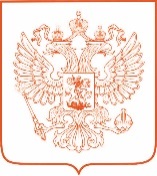 МИНИСТЕРСТВО ТРАНСПОРТА РОССИЙСКОЙ ФЕДЕРАЦИИ(МИНТРАНС РОССИИ)ФЕДЕРАЛЬНАЯ СЛУЖБА ПО НАДЗОРУ В СФЕРЕ ТРАНСПОРТА(РОСТРАНСНАДЗОР)П Р И К А З________________________                                                                                  № ________________________МоскваОб утверждении Административного регламента Федеральной службы по надзору в сфере транспорта осуществления федерального государственного контроля (надзора) в области транспортной безопасностиВ соответствии с подпунктом 5.1.8 пункта 5 Положения о Федеральной службе по надзору в сфере транспорта, утвержденного постановлением Правительства Российской Федерации от 30 июля 2004 г. № 398 (Собрание законодательства Российской Федерации, 2004, № 32, ст. 3345; 2009, № 18,             ст. 2249), пунктом 2 Положения о федеральном государственном контроле (надзоре) в области транспортной безопасности, утвержденного постановлением Правительства Российской Федерации от 4 октября 2013 г. № 880 (Собрание законодательства Российской Федерации, 2013, № 41, ст. 5193), и пунктом 2 Правил разработки и утверждения административных регламентов осуществления государственного контроля (надзора), утвержденных постановлением Правительства Российской Федерации от 16 мая 2011 г. № 373 (Собрание законодательства Российской Федерации, 2011, № 22, ст. 3169; 2018,  № 46,             ст. 7050), п р и к а з ы в а ю:1. Утвердить прилагаемый Административный регламент Федеральной службы по надзору в сфере транспорта осуществления федерального государственного контроля (надзора) в области транспортной безопасности.2. Настоящий приказ вступает в силу со дня признания утратившим силу приказа Министерства транспорта Российской Федерации от 13 декабря 2011 г.         № 313 «Об утверждении Административного регламента Федеральной службы по надзору в сфере транспорта проведения проверок за обеспечением транспортной безопасности» (зарегистрирован Минюстом России 29 марта 2012 г., регистрационный № 23659) с изменениями, внесенными приказом Министерства транспорта Российской Федерации от 30 января 2018 г. № 34 (зарегистрирован Минюстом России 22 февраля 2018 г., регистрационный № 50120).Руководитель                                                                                                 В.Ф. БасаргинУТВЕРЖДЕНприказом Ространснадзораот ____________ №_____________АДМИНИСТРАТИВНЫЙ РЕГЛАМЕНТФедеральной службы по надзору в сфере транспортаисполнения государственной функции по осуществлению федерального государственного контроля (надзора) в области транспортной безопасностиI. Общие положения1. Административный регламент Федеральной службы по надзору в сфере транспорта осуществления федерального государственного контроля (надзора)
в области транспортной безопасности (далее – Регламент) определяет сроки и последовательность административных процедур и административных действий должностных лиц Федеральной службы по надзору в сфере транспорта
при осуществлении федерального государственного контроля (надзора) в области транспортной безопасности, в том числе за обеспечением авиационной безопасности.Регламент также устанавливает порядок взаимодействия между структурными подразделениями Ространснадзора, его территориальными органами
и их должностными лицами, между Ространснадзором (территориальными органами) и субъектами транспортной инфраструктуры, перевозчиками, застройщиками объектов транспортной инфраструктуры (далее – субъекты надзора), их уполномоченными представителями, иными органами государственной власти
и органами местного самоуправления, учреждениями и организациями в процессе осуществления федерального государственного контроля (надзора) в области транспортной безопасности.Наименование функции2. Федеральный государственный контроль (надзор) в области транспортной безопасности (далее – государственный контроль (надзор), мероприятия по контролю).Наименование органа, осуществляющего государственный контроль (надзор)3. Государственный контроль (надзор) осуществляется Ространснадзором
и территориальными органами Ространснадзора (далее – территориальные органы).Нормативные правовые акты, регулирующие осуществление государственного контроля (надзора)4. Перечень нормативных правовых актов, регулирующих осуществление государственного контроля (надзора), с указанием их реквизитов и источников официального опубликования размещен на официальном сайте Ространснадзора в информационно-телекоммуникационной сети «Интернет» (далее соответственно – официальный сайт, сеть «Интернет»), в федеральной государственной информационной системе «Федеральный реестр государственных и муниципальных услуг (функций)» (далее – федеральный реестр), а также в федеральной государственной информационной системе «Единый портал государственных и муниципальных услуг (функций)» (далее – Единый портал).Статус и порядок функционирования федерального реестра установлены Положением о федеральной государственной информационной системе «Федеральный реестр государственных и муниципальных услуг (функций)», утвержденным постановлением Правительства Российской Федерации
от 24 октября 2011 г. № 861 (Собрание законодательства Российской Федерации, 2011, № 44, ст. 6274; 2019, № 44, ст. 6203).Статус и порядок функционирования Единого портала установлены Положением о федеральной государственной информационной системе «Единый портал государственных и муниципальных услуг (функций)», утвержденным постановлением Правительства Российской Федерации от 24 октября 2011 г. № 861 (Собрание законодательства Российской Федерации, 2011, № 44, ст. 6274; 2019,       № 47, ст. 6675).Предмет государственного контроля (надзора)5. Предметом государственного контроля (надзора) является соблюдение юридическими лицами и индивидуальными предпринимателями, являющимися субъектами транспортной инфраструктуры, перевозчиками или застройщиками объектов транспортной инфраструктуры, объектов инфраструктуры воздушного транспорта (далее – субъекты надзора), требований Федерального закона № 16-ФЗ (и принимаемыми в соответствии с ним иными нормативными правовыми актами Российской Федерации (далее – обязательные требования).Права и обязанности должностных лиц при осуществлении государственного контроля (надзора)6. Должностные лица Ространснадзора и его территориальных органов при осуществлении государственного контроля (надзора) в соответствии с полномочиями, предусмотренными Федеральным законом от 26 декабря 2008 г. № 294-ФЗ «О защите прав юридических лиц и индивидуальных предпринимателей при осуществлении государственного контроля (надзора) и муниципального контроля»  (Собрание законодательства Российской Федерации, 2008, №  52, ст. 6249; 2020, № 14, ст. 2028) (далее – Федеральный закон № 294-ФЗ), частью 5 статьи 84 Воздушного кодекса Российской Федерации от 19 марта 1997 г. (Собрание законодательства Российской Федерации, 1997, № 12, ст. 1383; 2020, № 14, ст. 2018), пунктом 11 Положения  о федеральном государственном контроле (надзоре) в области транспортной безопасности, утвержденного постановлением Правительства Российской Федерации от 4 октября 2013 г. № 880 (Собрание законодательства Российской Федерации, 2013, № 41, ст. 5193;  2018, №  9 ст. 1402) (далее – Положение о федеральном государственном контроле (надзоре) в области транспортной безопасности), пунктом 4 Положения о полномочиях должностных лиц Федеральной службы по надзору в сфере транспорта, осуществляющих контрольные (надзорные) функции, утвержденного постановлением Правительства Российской Федерации (Собрание законодательства Российской Федерации, 2010, № 25, ст. 3170), имеют право:1) производить осмотр объектов транспортной инфраструктуры, строящихся объектов транспортной инфраструктуры, транспортных средств, перевозимых грузов на предмет выполнения требований в области транспортной безопасности, для чего имеют право беспрепятственно посещать служебные, производственные помещения, иные помещения и сооружения объектов транспортной инфраструктуры, в том числе строящихся, транспортные средства субъектов надзора;2) участвовать в установленном законодательством Российской Федерации порядке в проведении расследования происшествий (инцидентов), связанных с нарушением требований в области обеспечения транспортной безопасности;3) запрашивать у субъектов надзора необходимые для выполнения задач федерального государственного контроля (надзора) документы и информацию;4) осуществлять проверку соблюдения правил проведения досмотра в целях обеспечения транспортной безопасности физических лиц, транспортных средств, грузов, багажа, ручной клади и личных вещей, а также проверку порядка передачи сведений в автоматизированные централизованные базы персональных данных
о пассажирах и персонале транспортных средств;5) осуществлять проверки соблюдения правил проведения предполетного досмотра, а также пропускного и внутриобъектового режимов; 6) запрашивать и получать от руководителей, должностных лиц организаций, служб авиационной безопасности аэродромов или аэропортов, подразделений транспортной безопасности, служб авиационной безопасности авиационных предприятий, а также от перевозчиков, грузоотправителей и иных организаций документы и информацию, необходимые для выполнения задач, связанных с обеспечением авиационной безопасности;7) давать руководителям организаций обязательные для исполнения предписания об устранении выявленных нарушений требований авиационной безопасности и проверять исполнение этих предписаний;8) при наличии информации о возможности нарушения требований авиационной безопасности на воздушном судне сопровождать его во время полета;9) задерживать багаж, грузы и почту, содержащие предметы и вещества, запрещенные к воздушным перевозкам;10) производить осмотр транспортных объектов и транспортных средств, посещает беспрепятственно служебные и производственные помещения (включая контролируемую зону аэропорта (аэродрома)) субъектов транспортного комплекса;11) проводить проверки субъектов транспортного комплекса, осуществляющих перевозочную и иную связанную с транспортным процессом деятельность;12) применять в соответствии с законодательством Российской Федерации меры ограничительного, предупредительного и профилактического характера, направленные на недопущение и (или) пресечение нарушений требований в области транспортной безопасности субъектами надзора, и меры, направленные на ликвидацию последствий указанных нарушений;13) в соответствии с приказом Ространснадзора от 30 октября 2007 г. 
№  ГК-938фс «Об утверждении перечня должностных лиц Федеральной службы по надзору в сфере транспорта, уполномоченных составлять протоколы 
об административных правонарушениях» (зарегистрирован Минюстом России       22 ноября 2007 г., регистрационный № 10512) с изменениями, внесенными приказами Ространснадзора от 1 апреля 2008 г. № ГК-328фс (зарегистрирован Минюстом России 22 апреля 2008 г., регистрационный № 11578), от 12 апреля      2010 г. № ГК-330фс (зарегистрирован Минюстом России 21 мая 2010 г., регистрационный № 17323), в случаях, установленных законодательством Российской Федерации, составлять протоколы об административных правонарушениях и рассматривать дела об административных правонарушениях:в центральном аппарате Ространснадзора уполномочены составлять протоколы об административных правонарушениях:руководитель Ространснадзора – главный государственный транспортный инспектор;заместитель руководителя Ространснадзораначальник управления;заместитель начальника управления;начальник отдела;заместитель начальника отдела;главный государственный инспектор;старший государственный инспектор;государственный инспектор;в территориальных органах Ространснадзора уполномочены составлять протоколы об административных правонарушениях:начальник управления;заместитель начальника управления;начальник отдела;заместитель начальника отдела;главный государственный инспектор;старший государственный инспектор;государственный инспектор и иные должностные лица территориальных органов Ространснадзора, уполномоченные осуществлять контрольные и надзорные функции в соответствии с должностными регламентами;14) запрашивать дополнительные сведения и материалы (в том числе в устном порядке), пояснения в отношении полученной информации у лиц, направивших заявления и обращения, представивших информацию, и без возложения на указанных лиц обязанности по представлению информации и исполнению требований органов государственного контроля (надзора);15) запрашивать и получать на безвозмездной основе, в том числе в электронной форме, документы и (или) информацию, включенные в определенный Правительством Российской Федерации перечень, от иных государственных органов, органов местного самоуправления либо подведомственных государственным органам или органам местного самоуправления организаций, в распоряжении которых находятся эти документы и (или) информация, в рамках межведомственного информационного взаимодействия в сроки и порядке, которые установлены Правительством Российской Федерации;16) осуществлять иные полномочия, предусмотренные федеральными законами, актами Президента Российской Федерации и Правительства Российской Федерации.7. Должностные лица Ространснадзора и его территориальных органов при осуществлении государственного контроля (надзора) обязаны:1) своевременно и в полной мере исполнять предоставленные в соответствии с законодательством Российской Федерации полномочия по предупреждению, выявлению и пресечению нарушений обязательных требований;2) соблюдать законодательство Российской Федерации, права и законные интересы субъекта надзора, проверка которого проводится;3) проводить проверку на основании распоряжения или приказа руководителя, заместителя руководителя органа государственного контроля (надзора) о ее проведении в соответствии с ее назначением;4) проводить проверку только во время исполнения служебных обязанностей, выездную проверку только при предъявлении служебных удостоверений, копии распоряжения или приказа руководителя, заместителя руководителя органа государственного контроля (надзора) и в случае, предусмотренном частью 5 статьи 10 Закона Федерального закона № 294-ФЗ, копии документа о согласовании проведения проверки;5) не препятствовать руководителю, иному должностному лицу или уполномоченному представителю субъекта надзора присутствовать при проведении проверки и давать разъяснения по вопросам, относящимся
к предмету проверки;6) предоставлять руководителю, иному должностному лицу или уполномоченному представителю субъекта надзора, присутствующим при проведении проверки, информацию и документы, относящиеся к предмету проверки;7) знакомить руководителя, иного должностного лица или уполномоченного представителя субъекта надзора с результатами проверки;8) знакомить руководителя, иное должностное лицо или уполномоченного представителя субъекта надзора с документами и (или) информацией, полученными в рамках межведомственного информационного взаимодействия;9) учитывать при определении мер, принимаемых по фактам выявленных нарушений, соответствие указанных мер тяжести нарушений, их потенциальной опасности для жизни, здоровья людей, для животных, растений, окружающей среды, объектов культурного наследия (памятников истории и культуры) народов Российской Федерации, безопасности государства, для возникновения чрезвычайных ситуаций природного и техногенного характера, а также не допускать необоснованное ограничение прав и законных интересов субъектов надзора;10) доказывать обоснованность своих действий при их обжаловании субъектами надзора в порядке, установленном законодательством Российской Федерации;11) соблюдать сроки проведения проверки, установленные настоящим Федеральным законом;12) не требовать от субъектов надзора документы и иные сведения, представление которых не предусмотрено законодательством Российской Федерации;13) перед началом проведения выездной проверки по просьбе руководителя, иного должностного лица или уполномоченного представителя субъекта надзора ознакомить их с положениями административного регламента (при его наличии), в соответствии с которым проводится проверка;14) осуществлять запись о проведенной проверке в журнале учета проверок в случае его наличия у субъекта надзора;15) истребовать в рамках межведомственного информационного взаимодействия документы и (или) информацию, включенные в перечень документов и (или) информации, запрашиваемых и получаемых в рамках межведомственного информационного взаимодействия органами государственного контроля (надзора), органами муниципального контроля при организации и проведении проверок от иных государственных органов, органов местного самоуправления либо подведомственных государственным органам или органам местного самоуправления организаций, в распоряжении которых находятся эти документы и (или) информация, утвержденный распоряжением Правительства Российской Федерации от 19 апреля 2016 г. № 724-р (Собрание законодательства Российской Федерации, 2016, № 18, ст. 2647; 2019, № 41, ст. 5737) (далее – межведомственный перечень), от иных государственных органов, органов местного самоуправления либо подведомственных государственным органам или органам местного самоуправления организаций, в распоряжении которых находятся указанные документы;16) знакомить руководителя, иное должностное лицо или уполномоченного представителя субъекта надзора с документами и (или) информацией, полученными в рамках межведомственного информационного взаимодействия;8. Должностные лица Ространснадзора и его территориальных органов
при осуществлении государственного контроля (надзора) не вправе: 1) проверять выполнение обязательных требований, если такие требования не относятся к предмету проверки или полномочиям Ространснадзора (территориальных органов);2) проверять выполнение требований, установленных нормативными правовыми актами органов исполнительной власти СССР и РСФСР, а также выполнение требований нормативных документов, обязательность применения которых не предусмотрена законодательством Российской Федерации;3) проверять выполнение обязательных требований, не опубликованных в установленном законодательством Российской Федерации порядке;4) осуществлять плановую или внеплановую выездную проверку в случае отсутствия при ее проведении руководителя, иного должностного лица или уполномоченного представителя субъекта надзора за исключением случая проведения такой проверки по основанию, предусмотренному подпунктом «б» пункта 2 части 2 статьи 10 Федерального закона № 294-ФЗ;5) требовать представления документов, информации, если они не являются объектами проверки или не относятся к предмету проверки, а также изымать оригиналы таких документов;6) распространять информацию, полученную в результате проведения проверки и составляющую государственную, коммерческую, служебную, иную охраняемую законом тайну, за исключением случаев, предусмотренных законодательством Российской Федерации;7) осуществлять выдачу субъекту надзора предписаний или предложений о проведении за их счет мероприятий по контролю;8) превышать установленные сроки проведения проверки;9) требовать от субъекта надзора представления документов и (или) информации, включая разрешительные документы, имеющиеся в распоряжении иных государственных органов, органов местного самоуправления либо подведомственных государственным органам или органам местного самоуправления организаций, включенные в межведомственный перечень.10) требовать от субъекта надзора предоставления документов, информации до даты начала проведения проверки.Права и обязанности лиц, в отношении которых осуществляются мероприятия по государственному контролю (надзору)9. Руководитель, иное должностное лицо или уполномоченный представитель субъекта надзора при проведении проверки имеют право:1) непосредственно присутствовать при проведении проверки, давать объяснения по вопросам, относящимся к предмету проверки;2) получать от должностных лиц Ространснадзора (территориального органа) информацию, которая относится к предмету проверки и предоставление которой предусмотрено Федеральным законом № 294-ФЗ;3) знакомиться с результатами проверки и указывать в акте проверки о своем ознакомлении с результатами проверки, согласии или несогласии с ними, а также с отдельными действиями должностных лиц Ространснадзора (территориального органа);4) обжаловать действия (бездействие) должностных лиц Ространснадзора (территориального органа), повлекшие за собой нарушение прав субъекта надзора при проведении проверки, в административном и (или) судебном порядке в соответствии с законодательством Российской Федерации;5) знакомиться с документами и (или) информацией, полученными должностными лицами Ространснадзора (территориального органа) в рамках межведомственного информационного взаимодействия от иных государственных органов, органов местного самоуправления либо подведомственных государственным органам или органам местного самоуправления организаций, в распоряжении которых находятся эти документы и (или) информация, включенные в межведомственный перечень;6) привлекать Уполномоченного при Президенте Российской Федерации по защите прав предпринимателей либо уполномоченного по защите прав предпринимателей в субъекте Российской Федерации к участию в проверке;7) по собственной инициативе представить документы и (или) информацию, которые находятся в распоряжении иных государственных органов, органов местного самоуправления либо подведомственных государственным органам или органам местного самоуправления организаций и включены в межведомственный перечень;8) подавать возражения на предостережения о недопустимости нарушения обязательных требований в порядке, установленном постановлением Правительства Российской Федерации от 10 февраля 2017 г. № 166 «Об утверждении Правил составления и направления предостережения о недопустимости нарушения обязательных требований, подачи субъектом надзора возражений на такое предостережение и их рассмотрения, уведомления об исполнении такого предостережения» (Собрание законодательства Российской Федерации, 2017, № 8, ст. 1239; 2019, № 14, ст. 1515) (далее – постановление № 166).10. Субъект надзора, в отношении которого проводятся мероприятия по государственному контролю (надзору) обязан:1) при проведении выездной проверки предоставить должностным лицам Ространснадзора (территориального органа) проводящим выездную проверку, возможность ознакомиться с документами, связанными с целями, задачами и предметом выездной проверки, в случае, если выездной проверке не предшествовало проведение документарной проверки, а также обеспечить доступ проводящих выездную проверку должностных лиц и участвующих в выездной проверке экспертов, представителей экспертных организаций на территорию, в используемые субъектом надзора при осуществлении деятельности здания, строения, сооружения, помещения, к используемым субъектом надзора оборудованию, транспортным средствам и перевозимым ими грузам;2) направить при отсутствии возражений в указанный в предостережении срок в Ространснадзор (территориальный орган) уведомление об исполнении предостережения.Описание результата осуществления государственного контроля (надзора)11. Результатом осуществления федерального государственного контроля (надзора) в области транспортной безопасности является установление факта соблюдения (несоблюдения) субъектами надзора обязательных требований, пресечение таких нарушений путем применения мер, предусмотренных законодательством Российской Федерации.12. Результатом осуществления федерального государственного контроля (надзора) в области транспортной безопасности в форме проверок является:1) составление акта проверки с приложением необходимых документов;2) выдача обязательных для исполнения предписаний (в случае выявления нарушений обязательных требований);3) составление протокола об административном правонарушении и вынесение постановления по результатам рассмотрения дела об административном правонарушении (в случае выявления нарушений обязательных требований и (или) выявления факта воспрепятствования законной деятельности государственного транспортного инспектора).13. Результатом осуществления федерального государственного контроля (надзора) в области транспортной безопасности в форме планового (рейдового) осмотра, обследования транспортных средств являются:1) составление акта о результатах планового (рейдового) осмотра, обследования транспортного средства с приложением необходимых документов;2) направление руководителю (заместителю руководителя) Ространснадзора (территориального органа), информации о выявленных нарушениях для принятия решения о назначении внеплановой проверки субъекта надзора по основаниям, указанным в пункте 2 части 2 статьи 10 Федерального закона № 294-ФЗ (в случае выявления нарушений обязательных требований).3) составление протокола об административном правонарушении и вынесение постановления по результатам рассмотрения дела об административном правонарушении (в случае выявления нарушений обязательных требований и (или) выявления факта воспрепятствования законной деятельности государственного транспортного инспектора).4) составление и направление предостережения о недопустимости нарушения требований законодательства (в случае выявления признаков нарушений обязательных требований).14. Результатом осуществления федерального государственного контроля (надзора) в области транспортной безопасности в форме систематического наблюдения за исполнением субъектами надзора требований в области транспортной безопасности, в том числе за соблюдением порядка передачи сведений в автоматизированные централизованные базы персональных данных о пассажирах и персонале (экипаже) транспортных средств, анализа и прогнозирования исполнения требований в области транспортной безопасности является составление отчета о результатах систематического наблюдения за исполнением субъектом надзора требований в области транспортной безопасности, а в случае выявления нарушений обязательных требований – акта о выявлении признаков нарушений требований в области транспортной безопасности.По результатам составления акта о выявлении признаков нарушений требований в области транспортной безопасности государственный транспортный инспектор, проводивший такое систематическое наблюдение, принимает решение о:1) направлении руководителю (заместителю руководителя) Ространснадзора (территориального органа) информации о выявленных нарушениях для принятия решения о назначении внеплановой проверки субъекта надзора по основаниям, указанным в пункте 2 части 2 статьи 10 Федерального закона № 294-ФЗ (в случае выявления нарушений обязательных требований).2) составлении протокола об административном правонарушении и вынесение постановления по результатам рассмотрения дела об административном правонарушении (в случае выявления нарушений обязательных требований и (или) выявления факта воспрепятствования законной деятельности государственного транспортного инспектора).3) выдаче предостережения о недопустимости нарушения требований законодательства (в случае выявления признаков нарушений обязательных требований).Исчерпывающий перечень документов и (или) информации, необходимых для осуществления государственного контроля (надзора)
и достижения целей и задач проведения проверки15. Перечень документов и (или) информации, истребуемых в ходе проверки лично у проверяемого субъекта надзора:документ, удостоверяющий личность (за исключением юридического лица);документы, удостоверяющие статус и полномочия законного представителя юридического лица (приказ о назначении на должность, трудовой договор, протокол общего собрания учредителей об избрании, решение единственного учредителя и (или) доверенность на представителя юридического лица, индивидуального предпринимателя, органа государственной власти, органа местного самоуправления, гражданина, уполномоченного принимать участие в проверке);устав (положение) юридического лица со всеми изменениями, действующими на дату проведения проверки;должностные регламенты (инструкции), приказы о назначении на должность, трудовые договоры лиц, ответственных за обеспечения транспортной безопасности в субъекте транспортной инфраструктуры, на объекте транспортной инфраструктуры, транспортном средстве, а также иных лиц, выполняющих работу, непосредственно связанную с обеспечением транспортной безопасности;паспорт обеспечения транспортной безопасности объекта транспортной инфраструктуры, паспорт обеспечения транспортной безопасности транспортного средства (в отношении объекта транспортной инфраструктуры, не подлежащего категорированию, и транспортного средства, за исключением объектов транспортной инфраструктуры морского транспорта, судов, в отношении которых применяются правила торгового мореплавания и требования в области охраны судов и портовых средств, установленные международными договорами Российской Федерации, судов ледокольного флота, используемых для проводки по морским путям);план обеспечения транспортной безопасности объекта транспортной инфраструктуры (с приложениями), судна ледокольного флота, используемого для проводки по морским путям, судна, в отношении которого применяются правила торгового мореплавания и требования в области охраны судов и портовых средств, установленные международными договорами Российской Федерации;результаты оценки уязвимости объекта транспортной инфраструктуры;распоряжение о допуске работников субъекта надзора или специализированной организации, а также сил обеспечения транспортной безопасности к информации ограниченного доступа;журналы учета (учетные формы) носителей информации ограниченного доступа;акты уничтожения носителей информации ограниченного доступа;акты приема и сдачи носителей информации ограниченного доступа от одного работника, ответственного за учет носителей информации ограниченного доступа с пометкой «Для служебного пользования», другому работнику;акты утраты носителей информации ограниченного доступа либо разглашения информации, содержащейся на них;документы о проверках наличия носителей информации ограниченного доступа;заключения органов внутренних дел о возможности допуска лиц к выполнению работы, непосредственно связанной с обеспечением транспортной безопасности;заявление лица, принимаемого на работу, непосредственно связанную
с обеспечением транспортной безопасности, согласие лица, на обработку персональных данных, анкета, копия паспорта или иного документа, удостоверяющий личность, трудовая книжка, документ об образовании и (или) о квалификации, документ, подтверждающий наличие (отсутствие) судимости, медицинское заключение, подтверждающее отсутствие психических заболеваний, медицинское заключение, подтверждающее отсутствие противопоказаний, документ, подтверждающий отсутствие административного наказания за потребление наркотических средств (в отношении лиц, принимаемых на работу, непосредственно связанную с обеспечением транспортной безопасности, или выполняющих такую работу);свидетельства об аттестации сил обеспечения транспортной безопасности;положение (устав) о сформированном подразделении транспортной безопасности в случае формирования субъектом надзора подразделения транспортной безопасности или положение (устав) привлеченного подразделения транспортной безопасности и договор, в соответствии с которым привлечено указанное подразделение транспортной безопасности;организационная структура (схема) управления силами обеспечения транспортной безопасности;перечень штатных должностей работников субъекта надзора, осуществляющих деятельность в зоне транспортной безопасности и на критических элементах объекта транспортной инфраструктуры, транспортного средства (далее – ОТИ и ТС соответственно);перечень штатных должностей персонала субъекта надзора, непосредственно связанного с обеспечением транспортной безопасности ОТИ (ТС);перечень штатных должностей работников, осуществляющих на законных основаниях деятельность в зонах транспортной безопасности или на критических элементах каждого ОТИ (ТС);порядок реагирования сил обеспечения транспортной безопасности на подготовку к совершению акта незаконного вмешательства или совершение акта незаконного вмешательства на ОТИ (ТС);порядок доведения до сил обеспечения транспортной безопасности информации об изменении уровней безопасности ОТИ (ТС), а также реагирования на такую информацию;порядок взаимодействия между силами обеспечения транспортной безопасности ОТИ (ТС) и силами обеспечения транспортной безопасности других ОТИ (ТС), с которыми имеется технологическое взаимодействие; порядок (схема) информирования компетентных органов в области транспортной безопасности, уполномоченных подразделений органов Федеральной службы безопасности Российской Федерации, органов внутренних дел и Федеральной службы по надзору в сфере транспорта о непосредственных прямых угрозах и фактах совершения актов незаконного вмешательства;схема размещения технических средств обеспечения транспортной безопасности, включающую в том числе схему размещения и состав технических систем и средств досмотра в целях защиты ОТИ (ТС) от актов незаконного вмешательства, проведения досмотра, дополнительного досмотра и повторного досмотра в целях обеспечения транспортной безопасности (далее – досмотр, дополнительный досмотр и повторный досмотр);порядок оценки эффективности (контроль качества) мер по обеспечению транспортной безопасности ОТИ (ТС), реализуемых в соответствии с планом обеспечения транспортной безопасности;порядок передачи данных с технических средств обеспечения транспортной безопасности уполномоченным подразделениям органов Федеральной службы безопасности Российской Федерации, органов внутренних дел и Федеральной службы по надзору в сфере транспорта, предусматривающий доступ к данным с технических средств обеспечения транспортной безопасности на ОТИ, а также передачу данных с технических средств обеспечения транспортной безопасности в помещения, предоставленные субъектом транспортной инфраструктуры указанным подразделениям федеральных органов исполнительной власти для выполнения задач на ОТИ в соответствии с установленными полномочиями, при наличии таковых (далее – порядок передачи данных);положение (инструкцию) о пропускном и внутриобъектовом режимах на ОТИ (ТС), разделы которой содержат информацию, определенную требованиями по транспортной безопасности;порядок учета и допуска физических лиц, находящихся при них вещей, автотранспортных средств, самоходных машин, механизмов и перемещаемых грузов в зону транспортной безопасности и ее часть или на критические элементы ОТИ (ТС);правила допуска на ОТИ (ТС);перечень и порядок эксплуатации технических средств обеспечения транспортной безопасности, инженерных средств и систем (заграждений, противотаранных устройств, решеток, усиленных дверей, заборов, шлюзовых камер, досмотровых эстакад, запорных устройств), иных сооружений и устройств, предназначенных для воспрепятствования несанкционированному проникновению и совершению актов незаконного вмешательства на ОТИ (ТС), сертификаты на технические средства;порядок оценки данных, полученных с использованием технических средств обеспечения транспортной безопасности;порядок выдачи пропусков, уничтожения аннулированных пропусков и пропусков с истекшим сроком действия;образцы всех видов пропусков, действующих на ОТИ;документы, подтверждающие факты уничтожения аннулированных пропусков и пропусков с истекшим сроком действия;порядок передачи уполномоченным представителям подразделений органов внутренних дел и (или) органов Федеральной службы безопасности Российской Федерации выявленных лиц, совершивших, совершающих или подготавливающих совершение актов незаконного вмешательства, за которые установлена административная или уголовная ответственность (далее - нарушитель), а также идентифицированного оружия, боеприпасов, взрывчатых веществ и взрывных устройств, ядовитых или радиоактивных веществ при отсутствии законных оснований для хранения и ношения;порядок согласования выдачи постоянных пропусков с уполномоченными подразделениями органов Федеральной службы безопасности Российской Федерации, органов внутренних дел и уведомления уполномоченных подразделений органов Федеральной службы безопасности Российской Федерации и органов внутренних дел о выдаче разовых пропусков;порядок передачи данных с технических средств обеспечения транспортной безопасности уполномоченным подразделениям органов Федеральной службы безопасности Российской Федерации, органов внутренних дел и Федеральной службы по надзору в сфере транспорта, согласованный с уполномоченными подразделениями указанных федеральных органов исполнительной власти, предусматривающий доступ к данным с технических средств обеспечения транспортной безопасности на ОТИ, а также передачу данных с технических средств обеспечения транспортной безопасности в помещения, предоставленные субъектом транспортной инфраструктуры указанным подразделениям федеральных органов исполнительной власти для выполнения задач на ОТИ в соответствии с установленными полномочиями, при наличии таковых (далее - порядок передачи данных);документы, подтверждающие проведение учений и тренировок в целях оценки эффективности и полноты реализации плана обеспечения транспортной безопасности ОТИ (ТС);схему размещения и состав оснащения контрольно-пропускных пунктов на границах зоны транспортной безопасности и (или) ее частей (секторов), критических элементов объекта транспортной инфраструктуры, постов на ОТИ (ТС).16. Дополнительно к документам, указанным в пункте 15  настоящего Регламента, Ространснадзор (территориальный орган) в ходе проверки истребует лично у субъекта надзора, осуществляющего деятельность в сфере воздушного транспорта:документ, подтверждающий соответствие юридическего лица, индивидуального предпринимателя  требованиям федеральных авиационных правил в сфере авиационной безопасности;документы установленного образца, подтверждающие прохождение специальной профессиональной подготовки сотрудников службы авиационной безопасности аэропортов и эксплуатантов;программы обеспечения авиационной безопасности, содержащие комплекс мер по обеспечению авиационной безопасности;инструкцию по пропускному и внутриобъектовому режиму, утвержденную администрацией аэропорта и согласованную с территориальным органом Федеральной службы по надзору в сфере транспорта и подразделением вневедомственной охраны при органах внутренних дел Российской Федерации, осуществляющим охрану аэропортов и объектов их инфраструктуры;инструкцию по охране, определяющей порядок приема-передачи воздушных судов и объектов аэропорта под охрану;технологию послеполетного досмотра пассажиров, багажа, в том числе вещей, находящихся при пассажирах, членов экипажей, лиц из числа авиационного персонала гражданской авиации, бортовых запасов воздушного, грузов и почты;инструкцию по предполетному и дополнительному досмотру воздушного судна с перечнями мест досмотра по типам воздушных судов;план по урегулированию чрезвычайных ситуаций, связанных с актами незаконного вмешательства в деятельность гражданской авиации;инструкцию по действиям должностных лиц, дежурных смен и служб при получении информации об угрозе или совершении акта незаконного вмешательства;технологии проведения досмотров;договоры эксплуатантов со службой авиационной безопасности на обслуживание воздушного судна в транзитном аэропорту.17.  Исчерпывающий перечень документов и (или) информации, запрашиваемых и получаемых в ходе проверки в рамках межведомственного информационного взаимодействия от иных государственных органов, органов местного самоуправления либо подведомственных государственным органам или органам местного самоуправления организаций:от Росавиации:сведения из лицензий на деятельность по перевозкам воздушным транспортом пассажиров;сведения из реестра лицензий на деятельность по перевозкам воздушным транспортом пассажиров;сведения из лицензий на деятельность по перевозкам воздушным транспортом грузов;сведения из реестра лицензий на деятельность по перевозкам воздушным транспортом грузов;от Росморречфлота:сведения из реестра морских портов Российской Федерации;от Росреестра:выписка из Единого государственного реестра недвижимости об объекте недвижимости;выписка из Единого государственного реестра недвижимости о переходе прав на объект недвижимости;выписка из Единого государственного реестра недвижимости о правах отдельного лица на имевшиеся (имеющиеся) у него объекты недвижимости;от ФНС России:сведения из Единого государственного реестра юридических лиц;сведения из Единого государственного реестра индивидуальных предпринимателей;от МВД России:сведения о транспортных средствах и лицах, на которых эти транспортные средства зарегистрированы;сведения о регистрации по месту жительства гражданина Российской Федерации;сведения о регистрации по месту пребывания гражданина Российской Федерации;от федерального автономного учреждения «Российский морской регистр судоходства»:сведения о выдаче Международного свидетельства об охране судна согласно Международному кодексу по охране судов и портовых средств;от федерального автономного учреждения «Российский Речной Регистр»:сведения из базы данных судов, классифицированных федеральным автономным учреждением «Российский Речной Регистр»;от Росавтодора:сведения из Единого государственного реестра автомобильных дорог;от федерального автономного учреждения «Главгосэкспертиза России»:сведения из Единого государственного реестра заключений экспертизы проектной документации объектов капитального строительства.Указанные документы и (или) информация запрашиваются Ространснадзором (территориальным органом) у государственных органов, органов местного самоуправления либо подведомственных государственным органам или органам местного самоуправления организаций посредством направления в рамках межведомственного информационного взаимодействия межведомственных запросов, в том числе в электронной форме с использованием единой системы межведомственного электронного документооборота.В случае отсутствия технической возможности осуществления межведомственного информационного взаимодействия в электронной форме запросы и ответы на них направляются на бумажном носителе с использованием средств почтовой или факсимильной связи.II. Требования к порядку осуществления государственного контроля (надзора)Порядок информирования об исполнении функции18. Информация об исполнении функции предоставляется Ространснадзором (территориальным органом Ространснадзора) по номерам телефонов для справок, 
на личном приеме, а также размещается: на информационных стендах в помещении Ространснадзора (территориального органа Ространснадзора);на Едином портале;в Федеральном реестре.По телефону, на личном приеме должностные лица Ространснадзора (территориального органа Ространснадзора) предоставляют информацию
по следующим вопросам:исполнения государственной функции;о ходе исполнения государственной функции;о месте размещения на официальном сайте Ространснадзора (территориального органа Ространснадзора) в информационно-телекоммуникационной сети «Интернет» и на Едином портале информации и способы получения справочной информации, в том числе на стендах в местах нахождения Ространснадзора (территориального органа Ространснадзора).19. Справочная информация включает в себя:место нахождения и график работы Ространснадзора (территориального органа Ространснадзора);справочные телефоны Ространснадзора (территориального органа Ространснадзора), осуществляющих государственный контроль (надзор), в  том числе номер телефона-автоинформатора;адрес официального сайта Ространснадзора (территориального органа Ространснадзора), а также электронной почты и формы обратной связи Ространснадзора (территориального органа Ространснадзора) в информационно-телекоммуникационной сети «Интернет». 20. Справочная информация размещается на информационных стендах
в помещениях Ространснадзора (территориального органа Ространснадзора), официальном сайте Ространснадзора (территориального органа Ространснадзора)
в информационно-телекоммуникационной сети «Интернет», в Федеральном реестре, а также на Едином портале.Информация на Едином портале по вопросам осуществления  государственного контроля (надзора) на основании сведений, содержащихся в Федеральном реестре, предоставляется заявителю бесплатно.Доступ к информации по вопросам исполнения государственной функции, сведений о ходе исполнения государственной функции осуществляется без выполнения заявителем каких-либо требований, в том числе без использования программного обеспечения, установка которого на технические средства заявителя требует заключения лицензионного или иного соглашения с правообладателем программного обеспечения, предусматривающего взимание платы, регистрацию или авторизацию заявителя, или предоставление им персональных данных.Информация по вопросам исполнения государственной функции, сведений о ходе исполнения государственной функции предоставляется на безвозмездной основе.Если запрашиваемая заявителем информация не может быть предоставлена без разглашения сведений, составляющих государственную или иную охраняемую федеральным законом тайну, заявителю сообщается о невозможности дать ответ     по существу поставленного вопроса в связи с недопустимостью разглашения сведений.21. Основными требованиями к информированию по вопросам исполнения государственной функции, сведений о ходе исполнения государственной функции являются:достоверность предоставляемой информации;полнота информирования;оперативность предоставления информации.Сведения о размере платы за услуги организации (организаций), участвующей (участвующих) в исполнении государственной функции, взимаемой с лица, в отношении которого проводятся мероприятия по контролю (надзору) (раздел включается в случае, если в исполнении государственной функции участвуют иные организации)22. Государственный контроль (надзор) осуществляется бесплатно. Взимание платы при осуществлении государственного контроля (надзора) полностью либо на отдельных этапах не допускается.Срок осуществления государственного контроля (надзора)23. Срок проведения как плановой, так и внеплановой проверки не может превышать 20 рабочих дней.24. В отношении одного субъекта малого предпринимательства общий срок проведения плановой выездной проверки не может превышать:50 часов в год для малого предприятия;15 часов в год для микропредприятия. В случае необходимости при проведении проверки субъекта малого предпринимательства, получения документов и (или) информации в рамках межведомственного информационного взаимодействия проведение проверки может быть приостановлено руководителем, заместителем руководителя Ространснадзора (территориального органа) на срок, необходимый для осуществления межведомственного информационного взаимодействия, но не более чем на 10 рабочих дней. Повторное приостановление проведения проверки не допускается.На период действия срока приостановления проведения проверки приостанавливаются связанные с указанной проверкой действия Ространснадзора (территориального органа) на территории, в зданиях, строениях, сооружениях, помещениях, на иных объектах субъекта малого предпринимательства.25. В исключительных случаях, связанных с необходимостью проведения сложных и (или) длительных исследований, испытаний, специальных экспертиз и расследований на основании мотивированных предложений должностного лица, проводящего выездную плановую проверку, срок проведения выездной плановой проверки может быть продлен руководителем (начальником) Ространснадзора (территориального органа), но не более чем на 20 рабочих дней, а в отношении малых предприятий, микропредприятий – не более чем на 15 часов.26. Срок проведения как плановой, так и внеплановой проверки в отношении субъекта надзора, который осуществляет свою деятельность на территориях нескольких субъектов Российской Федерации, устанавливается отдельно по каждому филиалу, представительству, обособленному структурному подразделению субъекта надзора, при этом общий срок проведения проверки не может превышать шестьдесят рабочих дней. 27. Срок проведения плановых (рейдовых) осмотров, обследований транспортных средств (судов и иных плавучих средств, находящихся на внутренних водных путях и в акваториях портов, во внутренних морских водах, в территориальном море, исключительной экономической зоне Российской Федерации, автомобильного и городского наземного электрического транспорта, подвижного состава железнодорожного транспорта, воздушных судов) в процессе их эксплуатации не может превышать двадцати дней.28. Срок проведения планового систематического наблюдения за исполнением субъектами надзора требований в области транспортной безопасности, в том числе за соблюдением порядка передачи сведений в автоматизированные централизованные базы персональных данных о пассажирах и персонале (экипаже) транспортных средств, анализа и прогнозирования исполнения требований в области транспортной безопасности не может превышать шестьдесят календарных дней, а срок систематического наблюдения, проводимого по заданию, – 30 календарных дней.III. Состав, последовательность и сроки выполнения административных процедур (действий), требования к порядкуих выполнения, в том числе особенности выполнения административных процедур (действий) в электронной форме29. Исполнение государственной функции включает в себя следующие административные процедуры:разработка ежегодного плана проведения плановых проверок;подготовка и проведение плановой проверки;подготовка и проведение внеплановой проверки;оформление результатов проверки;подготовка и проведение планового (рейдового) осмотра, обследования транспортных средств;систематическое наблюдение за исполнением субъектами надзора требований в области транспортной безопасности, в том числе за соблюдением порядка передачи сведений в автоматизированные централизованные базы персональных данных о пассажирах и персонале (экипаже) транспортных средств, анализ и прогнозирование исполнения требований в области транспортной безопасности;контроль за исполнением выданных предписаний;организация и проведение мероприятий, направленных на профилактику нарушений обязательных требований.30. При проведении проверок субъектов надзора, в том числе плановых и внеплановых выездных проверок, допускается использование тест-предметов (предметов, имитирующих оружие, взрывчатые вещества или другие устройства, предметы и вещества, в отношении которых установлены запрет или ограничение на перемещение в зону транспортной безопасности или ее часть) и тест-объектов (лиц, имитирующих нарушителей требований по обеспечению транспортной безопасности)31. Проверки субъектов надзора с использованием тест-предметов и тест-объектов проводятся Ространснадзором (территориальным органом) во взаимодействии с уполномоченными представителями органов Федеральной службы безопасности и (или) органов внутренних дел Российской Федерации или уполномоченных подразделений указанных органов в соответствии с приказом Министерства транспорта Российской Федерации от 25 сентября 2014 г. № 269 «Об утверждении Порядка проверки субъектов транспортной инфраструктуры, перевозчиков, застройщиков объектов транспортной инфраструктуры с использованием тест-предметов и тест-объектов органами государственного контроля (надзора) во взаимодействии с уполномоченными представителями органов федеральной службы безопасности и (или) органов внутренних дел Российской Федерации или уполномоченных подразделений указанных органов» (зарегистрирован Минюстом России 20 февраля 2015 г., регистрационный № 36163).32. Федеральный государственный контроль (надзор) в области транспортной безопасности в электронной форме не осуществляетсяРазработка ежегодного плана проведения плановых проверок33. Основанием для начала административной процедуры является наступление сроков, предусмотренных Правилами подготовки органами государственного контроля (надзора) и органами муниципального контроля ежегодных планов проведения плановых проверок юридических лиц и индивидуальных предпринимателей, утвержденными постановлением Правительства Российской Федерации от 30 июня 2010 г. № 489 (Собрание законодательства Российской Федерации, 2010, № 28, ст. 3706; 2020, № 15, ст. 2292)      (далее – Правила подготовки ежегодных планов проведения плановых проверок).34. Административная процедура осуществляются уполномоченными должностными лицами Ространснадзора и его территориальных органов.Ежегодный план проведения плановых проверок юридических лиц и индивидуальных предпринимателей (далее – ежегодный план) составляется по форме согласно приложению к Правилам подготовки ежегодных планов проведения плановых проверок.35. В ежегодных планах проведения плановых проверок указываются следующие сведения:1) наименования юридических лиц (их филиалов, представительств, обособленных структурных подразделений), фамилии, имена, отчества 
(при наличии) индивидуальных предпринимателей, деятельность которых подлежит плановым проверкам, места нахождения юридических лиц (их филиалов, представительств, обособленных структурных подразделений) или места фактического осуществления деятельности индивидуальными предпринимателями;2) цель и основание проведения каждой плановой проверки;3) дата начала и сроки проведения каждой плановой проверки;4) наименование органа государственного контроля (надзора) осуществляющего конкретную плановую проверку. При проведении плановой проверки органами государственного контроля (надзора), органами муниципального контроля совместно указываются наименования всех участвующих в такой проверке органов.36. При формировании проекта ежегодного плана Ространснадзором и его территориальными органами обеспечивается:приоритет включения в ежегодный план субъектов надзора
с высоким, значительным и чрезвычайно высоким риском, а также субъектов надзора с наиболее часто выявляемыми фактами нарушений обязательных требований в области транспортной безопасности;соблюдение требований Федерального закона № 294-ФЗ, устанавливающих предельные сроки проведения плановых проверок юридических лиц и индивидуальных предпринимателей, в том числе относящихся к субъектам малого предпринимательства;соблюдение порядка подготовки ежегодных планов проведения плановых проверок, их согласования и представления в органы прокуратуры;предварительное рассмотрение вопроса фактического осуществления деятельности субъектами надзора, подлежащими включению в ежегодный план проверок, в том числе с направлением соответствующих запросов.37. Включение в ежегодный план проверки в отношении субъекта надзора, деятельность которого отнесена к категориям чрезвычайно высокого, высокого, значительного, среднего, умеренного или низкого риска, осуществляется при истечении (в году проведения плановой проверки) установленного пунктом 4.6 Положение о федеральном государственном контроле (надзоре) в области транспортной безопасности периода времени со дня:1) окончания проведения последней плановой проверки субъекта надзора;2) государственной регистрации субъекта надзора, если плановые проверки ранее не проводились;3) получения Федеральной службой по надзору в сфере транспорта или ее территориальными органами уведомления от субъекта надзора о начале осуществления им деятельности, подлежащей федеральному государственному транспортному надзору, в порядке, установленном Правилами представления уведомлений о начале осуществления отдельных видов предпринимательской деятельности и учета указанных уведомлений, утвержденными постановлением Правительства Российской Федерации от 16 июля 2009 г. № 584
«Об уведомительном порядке начала осуществления отдельных видов предпринимательской деятельности» (Собрание законодательства Российской Федерации, 2009, № 30, ст. 3823;  2018, № 47 ст. 7275).38. Проект ежегодного плана направляется до 1 сентября года, предшествующего году проведения плановых проверок, для рассмотрения в орган прокуратуры по месту нахождения субъектов надзора, в отношении которых планируется проведение плановых проверок39. Утвержденный ежегодный план на бумажном носителе (с приложением копии в электронном виде) направляется до 1 ноября года, предшествующего году проведения плановых проверок, в соответствующий орган прокуратуры заказным почтовым отправлением с уведомлением о вручении либо в форме электронного документа, подписанного электронной подписью.40. Ежегодный план, разрабатываемый Ространснадзором, включает сведения утвержденных ежегодных планов территориальных органов Ространснадзора 
о проведении плановых проверок субъектов надзора на территориях субъектов Российской Федерации и федеральных округов.41. Результатом административной процедуры является утверждение Ространснадзором ежегодного плана проведения плановых проверок юридических лиц и индивидуальных предпринимателей.42. Способы фиксации результата административной процедуры: размещение ежегодного плана Ространснадзора на официальном сайте в сети Интернет;размещение планов проведения плановых проверок территориальных органов Ространснадзора на их официальных сайтах в сети Интернет.Подготовка и проведение плановой проверки43. Основанием для начала административной процедуры является наличие утвержденного Ространснадзором ежегодного плана проведения плановых проверок юридических лиц и индивидуальных предпринимателей.44. Административная процедура осуществляется должностными лицами Ространснадзора и (или) его территориальных органов (далее – государственные транспортные инспекторы) в соответствии с полномочиями, установленными постановлением Правительства Российской Федерации от 9 июня 2010 г. № 409 «Об осуществлении должностными лицами Федеральной службы по надзору в сфере транспорта контрольных (надзорных) функций» (Собрание законодательства Российской Федерации, 2010, № 25, ст. 3170; 2011, № 22, ст. 3187).45. Плановые проверки проводятся в формах документарной проверки и (или) выездной проверки.46. Для проведения плановой проверки могут привлекаться эксперты и экспертные организации, аккредитованные в соответствии с законодательством Российской Федерации об аккредитации в национальной системе аккредитации, не состоящие в гражданско-правовых и трудовых отношениях с субъектом надзора, в отношении которого проводится проверка, и не являющиеся аффилированными лицами проверяемых лиц.  47. Государственный транспортный инспектор при подготовке к проведению плановой проверки:1) уточняет вопросы, подлежащие проверке;2) определяет необходимые для проведения проверки документы и сведения, имеющиеся в распоряжении Ространснадзора (территориальных органов), а также документы и сведения, которые необходимо запросить, в том числе в порядке межведомственного информационного взаимодействия;48. Плановая проверка проводится на основании распоряжения (приказа) руководителя, заместителя руководителя Ространснадзора (территориального органа). Типовая форма распоряжения (приказа) руководителя, заместителя руководителя Ространснадзора (территориального органа) утверждена приказом Минэкономразвития России от 30 апреля 2009 г. № 141 «О реализации положений Федерального закона «О защите прав юридических лиц и индивидуальных предпринимателей при осуществлении государственного контроля (надзора) и муниципального контроля» (зарегистрирован Минюстом России 13 мая 2009 г., регистрационный № 13915) (далее – приказ Минэкономразвития России № 141).49. В распоряжении (приказе) о проведении плановой проверки в соответствии с ежегодным планом на соответствующий год указываются сведения, установленные приказом Минэкономразвития России № 141.50. Государственным транспортным инспектором не позднее 3 рабочих дней со дня издания распоряжения руководителя (заместителем руководителя, начальником, заместителем начальника) Ространснадзора (территориального органа) о проведении проверки вносится в Единый реестр проверок информация, указанная в подпунктах «а» и «в» пункта 1 Правил формирования и ведения единого реестра проверок, утвержденных постановлением Правительства Российской Федерации (Собрание законодательства Российской Федерации, 2015, № 19,            ст. 2825; 2019, № 45 ст. 6351) (далее – Правила формирования и ведения единого реестра проверок).51. О проведении плановой проверки субъект надзора уведомляется Ространснадзором (территориальным органом) не позднее чем за три рабочих дня до начала ее проведения посредством направления копии распоряжения (приказа) руководителя, заместителя руководителя Ространснадзора (территориального органа) о начале проведения плановой проверки заказным почтовым отправлением с уведомлением о вручении и (или) посредством электронного документа, подписанного усиленной квалифицированной электронной подписью и направленного по адресу электронной почты субъекта надзора, если такой адрес содержится соответственно в едином государственном реестре юридических лиц, едином государственном реестре индивидуальных предпринимателей либо ранее был представлен субъектом надзора в Ространснадзор (территориальный орган), или иным доступным способом.52. Информация об уведомлении субъекта надзора о проведении проверки с указанием даты и способа уведомления подлежит внесению в Единый реестр проверок уполномоченным должностным лицом Ространснадзора (территориального органа) не позднее дня направления уведомления.53. Плановые проверки субъектов надзора проводятся с использованием проверочных листов (списков контрольных вопросов), утверждаемых приказом Ространснадзора.Предмет плановой проверки субъекта надзора ограничивается перечнем вопросов, включенных в проверочные листы (списки контрольных вопросов).54. Документарная проверка проводится в соответствии с пунктами 79 – 83 настоящего Административного регламента.55. Выездная проверка проводится по месту нахождения субъекта надзора, используемых им объектов транспортной инфраструктуры и транспортных средств.56. Выездная проверка начинается с предъявления служебного удостоверения государственными транспортными инспекторами, обязательного ознакомления руководителя или иного должностного лица (представителя) субъекта надзора с приказом (распоряжением) руководителя (заместителя руководителя) Ространснадзора (территориального органа) о назначении выездной проверки и с полномочиями проводящих выездную проверку лиц, а также с целями, задачами, основаниями проведения выездной проверки, видами и объемом мероприятий по контролю, составом экспертов, представителями экспертных организаций, привлекаемых к выездной проверке, со сроками и с условиями ее проведения.57. Заверенные печатью копии приказа (распоряжения) руководителя (заместителя руководителя) Ространснадзора или начальника (заместителя начальника) территориального органа Ространснадзора вручаются под роспись государственными транспортными инспекторами, руководителю, иному должностному лицу или уполномоченному представителю субъекта надзора одновременно с предъявлением служебных удостоверений. 58. В случае, если проведение плановой выездной проверки оказалось невозможным в связи с отсутствием индивидуального предпринимателя, его уполномоченного представителя, руководителя или иного должностного лица субъекта надзора, либо в связи с фактическим неосуществлением деятельности субъектом надзора, либо в связи с иными действиями (бездействием) субъекта надзора, его уполномоченного представителя, руководителя или иного должностного лица субъекта надзора, повлекшими невозможность проведения проверки, государственный транспортный инспектор составляет акт о невозможности проведения соответствующей проверки с указанием причин невозможности ее проведения. 59. Результатами административной процедуры являются:1) акт проверки (акт о невозможности проведения проверки);2) в случае выявления нарушений обязательных требований – предписание об устранении нарушений законодательства Российской Федерации в области транспортной безопасности;3) в случае выявления нарушений обязательных требований, за которые законодательством Российской Федерации предусмотрена административная ответственность и (или) выявления факта воспрепятствования законной деятельности государственного транспортного инспектора – протокол об административном правонарушении и постановление по результатам рассмотрения дела об административном правонарушении.60. Государственный транспортный инспектор не позднее 10 рабочих дней со дня окончания плановой проверки вносит в Единый реестр проверок информацию о результатах проверки, указанную в подпункте «д», абзацах втором и третьем подпункта «е» пункта 1 Правил формирования и ведения единого реестра проверок.	61. Способом фиксации результата административной процедуры является оформление акта проверки, подписанного государственным транспортным инспектором (государственными транспортными инспекторами), проводившим (проводившими) проверку, а в случае выявления нарушений обязательных требований и административных правонарушений – предписание об устранении выявленных нарушений, а также протокола об административном правонарушении.Подготовка и проведение внеплановой проверки62. Основаниями для начала административной процедуры являются:1) истечение срока исполнения субъектом надзора выданного Ространснадзором (территориальным органом) предписания об устранении выявленного нарушения требований по обеспечению транспортной безопасности;2) поступление в Ространснадзор (территориальные органы) обращений и заявлений граждан, в том числе индивидуальных предпринимателей, юридических лиц, информации от органов государственной власти (должностных лиц органов государственного контроля (надзора), органов местного самоуправления, из средств массовой информации о фактах возникновения угрозы совершения акта незаконного вмешательства в деятельность транспортного комплекса или нарушений субъектами транспортной инфраструктуры, перевозчиками, застройщиками объектов транспортной инфраструктуры требований по обеспечению транспортной безопасности;3) совершение акта незаконного вмешательства в деятельность транспортного комплекса, повлекшего за собой причинение вреда жизни, здоровью людей, вреда безопасности государства, государственному или муниципальному имуществу, имуществу физических и юридических лиц;4) наличие распоряжения (приказа) руководителя (заместителя руководителя) Ространснадзора (территориального органа) о проведении внеплановой проверки, изданного в соответствии с поручением Президента Российской Федерации или Правительства Российской Федерации либо на основании требования прокурора о проведении внеплановой проверки в рамках надзора за исполнением законов по поступившим в органы прокуратуры материалам и обращениям;5) мотивированное представление государственного транспортного инспектора по результатам планового (рейдового) осмотра, обследования транспортных средств (судов и иных плавучих средств, находящихся на внутренних водных путях и в акваториях портов, во внутренних морских водах, 
в территориальном море, исключительной экономической зоне Российской Федерации, автомобильного и городского наземного электрического транспорта, подвижного состава железнодорожного транспорта, воздушных судов);6) мотивированное представление государственного транспортного инспектора по результатам систематического наблюдения за исполнением субъектами надзора требований в области транспортной безопасности, анализа 
и прогнозирования исполнения требований в области транспортной безопасности;7) мотивированное представление государственного транспортного инспектора по результатам предварительной проверки поступивших в Ространснадзор (территориальные органы) обращений и заявлений граждан, в том числе индивидуальных предпринимателей, юридических лиц, информации от органов государственной власти, органов местного самоуправления, из средств массовой информации о фактах возникновения угрозы совершения акта незаконного вмешательства в деятельность транспортного комплекса или нарушений субъектами транспортной инфраструктуры, перевозчиками, застройщиками объектов транспортной инфраструктуры требований по обеспечению транспортной безопасности.63. Административная процедура осуществляется государственными транспортными инспекторами.64. Внеплановые проверки проводятся в формах документарной проверки и (или) выездной проверки.65.  Для проведения внеплановой проверки могут привлекаться эксперты и экспертные организации, аккредитованные в соответствии с законодательством Российской Федерации об аккредитации в национальной системе аккредитации, не состоящие в гражданско-правовых и трудовых отношениях с субъектом надзора, в отношении которого проводится проверка, и не являющиеся аффилированными лицами проверяемых лиц. 66. Государственный транспортный инспектор при подготовке к проведению внеплановой проверки:1) уточняет вопросы, подлежащие проверке;2) определяет необходимые для проведения проверки документы и сведения, имеющиеся в распоряжении Ространснадзора (территориальных органов), а также документы и сведения, которые необходимо запросить, в том числе в порядке межведомственного информационного взаимодействия.67. Обращения и заявления, не позволяющие установить лицо, обратившееся в Ространснадзор (территориальный орган) а также обращения и заявления, не содержащие сведений о фактах, указанных в подпункте 2 пункта 62 настоящего Регламента, не могут служить основанием для проведения внеплановой проверки. В случае, если изложенная в обращении или заявлении информация может в соответствии с подпунктом 2 пункта 62 настоящего Регламента являться основанием для проведения внеплановой проверки, государственный транспортный инспектор при наличии у него обоснованных сомнений в авторстве обращения или заявления обязано принять разумные меры к установлению обратившегося лица. Обращения и заявления, направленные заявителем в форме электронных документов, могут служить основанием для проведения внеплановой проверки только при условии, что они были направлены заявителем с использованием средств информационно-коммуникационных технологий, предусматривающих обязательную авторизацию заявителя в единой системе идентификации и аутентификации.68. При отсутствии достоверной информации о лице, допустившем нарушение обязательных требований, достаточных данных о нарушении обязательных требований либо о фактах, указанных в подпункте 2 пункта 62 настоящего Регламента, государственными транспортными инспекторами может быть проведена предварительная проверка поступившей информации. 69. В ходе проведения предварительной проверки принимаются меры по запросу дополнительных сведений и материалов (в том числе в устном порядке) у лиц, направивших заявления и обращения, представивших информацию, проводится рассмотрение документов субъекта надзора, имеющихся в распоряжении Ространснадзора и его территориальных органов, при необходимости проводятся мероприятия по контролю, осуществляемые без взаимодействия с субъектом надзора и без возложения на него обязанности по представлению информации и исполнению требований Ространснадзора (территориального органа). В рамках предварительной проверки у субъекта надзора могут быть запрошены пояснения в отношении полученной информации, но представление таких пояснений и иных документов не является обязательным.70. Плановая проверка проводится на основании распоряжения (приказа) руководителя, заместителя руководителя Ространснадзора (территориального органа). Типовая форма распоряжения (приказа) утверждена приказом Минэкономразвития России № 141.71. В распоряжении (приказе) о проведении внеплановой проверки указываются сведения, установленные приказом Минэкономразвития России № 141.72. Внеплановая выездная проверка деятельности субъекта надзора может быть проведена органом государственного контроля (надзора) по основанию, указанному в подпункте 2 пункта 62 настоящего Регламента, после согласования с органом прокуратуры, а по основанию, указанному в подпункте 3 пункта 62 настоящего Регламента, незамедлительно с извещением органа прокуратуры
в порядке, установленном частью 12 статьи 10 Федерального закона № 294-ФЗ, без согласования с органом прокуратуры.73. В день подписания распоряжения (приказа) руководителя, (заместителя руководителя) Ространснадзора (территориального органа) о проведении внеплановой выездной проверки субъекта надзора в целях согласования ее проведения государственный транспортный инспектор представляет либо направляет заказным почтовым отправлением с уведомлением о вручении или в форме электронного документа, подписанного усиленной квалифицированной электронной подписью, в орган прокуратуры по месту осуществления деятельности субъекта надзора заявление о согласовании проведения внеплановой выездной проверки. К этому заявлению прилагаются копия распоряжения (приказа) руководителя (заместителя руководителя) Ространснадзора (территориального органа) о проведении внеплановой выездной проверки и документы, которые содержат сведения, послужившие основанием ее проведения.74. Государственным транспортным инспектором, ответственным за проведение проверки, обеспечивается получение экземпляра решения прокурора или его заместителя о согласовании проведения внеплановой выездной проверки либо об отказе в согласовании ее проведения оформленного в письменной форме.75. В случае получения отказа в согласовании проведения внеплановой выездной проверки по указанным основаниям государственный транспортный инспектор, ответственный за проведение проверки, обязан:принять необходимые меры по устранению причин для отказа в согласовании проведения проверки, если они связаны с отсутствием приложенных необходимых документов, нарушением при оформлении распоряжения или приказа о проведении внеплановой выездной проверки, и повторно направить в соответствующий орган прокуратуры заявление о согласовании проверки;продолжить проверку в документарной форме, если отказ органа прокуратуры обоснован отсутствием предусмотренного законодательством основания для проведения выездной проверки;прекратить проведение проверки.76. Государственным транспортным инспектором не позднее 3 рабочих дней со дня издания распоряжения (приказа) Ространснадзора (территориального органа Ространснадзора) о проведении внеплановой проверки в Единый реестр проверок вносится информация, указанная в подпунктах «а» и «в» пункта 1 Правил формирования и ведения единого реестра проверок.77. О проведении внеплановой выездной проверки, за исключением внеплановой выездной проверки по основаниям, указанным в подпунктах 2, 3 пункта 62 настоящего Регламента, субъект надзора уведомляется Ространснадзором (территориальным органом) не менее чем за 24 часа до начала ее проведения любым доступным способом.Информация об уведомлении субъекта надзора о проведении проверки с указанием даты и способа уведомления подлежит внесению в Единый реестр проверок государственным транспортным инспектором не позднее дня направления уведомления.78. Предварительное уведомление субъекта надзора о проведении внеплановой выездной проверки по основанию, указанному в подпунктах 2 или 3 пункта 62 настоящего Регламента, не допускается.79. Документарная проверка проводится по месту нахождения Ространснадзора (территориального органа).80. Предметом документарной проверки являются:1) сведения, содержащиеся в документах субъекта надзора, устанавливающих их организационно-правовую форму, права и обязанности;2) документы, используемые при осуществлении субъектом надзора деятельности и связанные с исполнением ими обязательных требований, исполнением предписаний и постановлений Ространснадзора (территориального органа).81. В процессе проведения документарной проверки государственными транспортными инспекторами в первую очередь рассматриваются документы субъекта надзора, имеющиеся в распоряжении Ространснадзора (территориального органа), акты предыдущих проверок, материалы рассмотрения дел об административных правонарушениях и иные документы о результатах осуществленных в отношении этого субъекта надзора мероприятий по контролю.82. В случае, если достоверность сведений, содержащихся в документах, имеющихся в распоряжении Ространснадзора (территориального органа), вызывает обоснованные сомнения либо эти сведения не позволяют оценить исполнение субъектом надзора обязательных требований, Ространснадзор (его территориальные органы) направляет в адрес субъекта надзора мотивированный запрос с требованием представить иные необходимые для рассмотрения в ходе проведения документарной проверки документы. К запросу прилагается заверенная печатью копия распоряжения (приказа) руководителя (заместителя руководителя) Ространснадзора или руководителя (заместителя руководителя) территориального органа Ространснадзора о проведении документарной проверки.Указанные в запросе документы представляются в виде копий, заверенных печатью (при ее наличии) и соответственно подписью индивидуального предпринимателя, его уполномоченного представителя, руководителя, иного должностного лица юридического лица. Субъект надзора вправе представить указанные в запросе документы в форме электронных документов, подписанных усиленной квалифицированной электронной подписью.83. В случае, если в ходе документарной проверки выявлены ошибки и (или) противоречия в представленных субъектом надзора документах либо несоответствие сведений, содержащихся в этих документах, сведениям, содержащимся в имеющихся у Ространснадзора (территориального органа) документах и (или) полученным в ходе осуществления государственного контроля (надзора), информация об этом направляется субъекту надзора с требованием представить в течение десяти рабочих дней необходимые пояснения в письменной форме.В случае, если после рассмотрения представленных пояснений и документов либо при отсутствии пояснений Ространснадзор (территориальный орган) установит признаки нарушения обязательных требований, государственные транспортные инспекторы вправе провести выездную проверку.84. Внеплановая выездная проверка проводится в порядке, установленном пунктами 56 – 58 настоящего Регламента.85. При проведении проверки, основанием для которой явилось истечение срока исполнения работодателем выданного предписания об устранении выявленного нарушения требований по обеспечению транспортной безопасности, в акте проверки исполнения предписания указываются подробные результаты об исполнении (неисполнении) каждого пункта предписания (мероприятия по устранению нарушения).86. В случае, если проведение внеплановой выездной проверки оказалось невозможным в связи с отсутствием субъекта надзора, его уполномоченного представителя, руководителя или иного должностного лица субъекта надзора, либо в связи с фактическим неосуществлением деятельности субъектом надзора, либо в связи с иными действиями (бездействием) субъекта надзора, его уполномоченного представителя, руководителя или иного должностного лица субъекта надзора, повлекшими невозможность проведения проверки, государственный транспортный инспектор составляет акт о невозможности проведения соответствующей проверки с указанием причин невозможности ее проведения в соответствии с пунктами 93 – 99 настоящего Административного регламента.87. Результатами административной процедуры являются:1) акт проверки (акт о невозможности проведения проверки);2) в случае выявления нарушений обязательных требований – предписание об устранении нарушений законодательства Российской Федерации в области транспортной безопасности;3) в случае выявления нарушений обязательных требований, за которые законодательством Российской Федерации предусмотрена административная ответственность и (или) выявления факта воспрепятствования законной деятельности государственного транспортного инспектора – протокол об административном правонарушении и постановление по результатам рассмотрения дела об административном правонарушении.88. По решению руководителя (заместителя руководителя) Ространснадзора (территориального органа) предварительная проверка, внеплановая проверка прекращаются, если после начала соответствующей проверки выявлена анонимность обращения или заявления, явившихся поводом для ее организации, либо установлены заведомо недостоверные сведения, содержащиеся в обращении или заявлении.89. Государственный транспортный инспектор не позднее 10 рабочих дней со дня окончания внеплановой проверки вносит в Единый реестр проверок информацию о результатах проверки, указанную в подпункте «д», абзацах втором и третьем подпункта «е» пункта 1 Правил формирования и ведения единого реестра проверок.90. Способом фиксации результата административной процедуры является оформление акта проверки, подписанного государственным транспортным инспектором (государственными транспортными инспекторами), проводившим (проводившими) проверку, а в случае выявления нарушений обязательных требований и административных правонарушений – предписание об устранении выявленных нарушений, а также протокола об административном правонарушении.Оформление результатов проверки91. Основанием для начала административной процедуры является завершение сбора, анализа необходимой информации для составления акта проверки.92. Административная процедура оформления результатов проверки осуществляется государственными транспортными инспекторами, уполномоченными на проведение проверки.93. По результатам проверки государственный транспортный инспектор составляет акт по установленной форме в двух экземплярах. Типовая форма акта проверки утверждена приказом Минэкономразвития России № 141.94. К акту проверки прилагаются протоколы или заключения проведенных исследований, испытаний и экспертиз, объяснения работников субъекта надзора на которых возлагается ответственность за нарушение обязательных требований по обеспечению транспортной безопасности, предписания об устранении выявленных нарушений и иные, связанные с результатами проверки документы или их копии.95. Результаты проверки, содержащие информацию, составляющую государственную, коммерческую, служебную, иную тайну, оформляются с соблюдением требований, предусмотренных законодательством Российской Федерации.96. Один экземпляр акта проверки с копиями приложений вручается руководителю, иному должностному лицу или уполномоченному представителю субъекта надзора под расписку об ознакомлении либо об отказе в ознакомлении с актом проверки.Один экземпляр акта о невозможности проведения проверки вручается руководителю, иному должностному лицу или уполномоченному представителю субъекта надзора, в случае их присутствия на месте проведения проверки, под расписку об ознакомлении либо об отказе в ознакомлении с актом о невозможности проведения проверки.97. В случае отсутствия руководителя, иного должностного лица или уполномоченного представителя субъекта надзора, а также в случае отказа указанных лиц дать расписку об ознакомлении либо об отказе в ознакомлении с актом проверки акт проверки с копиями приложений направляется заказным почтовым отправлением с уведомлением о вручении, которое приобщается к экземпляру акта проверки, хранящемуся в деле Ространснадзора (территориального органа).98. При наличии согласия субъекта надзора на осуществление взаимодействия в электронной форме в рамках государственного контроля (надзора) акт проверки может быть направлен в форме электронного документа, подписанного усиленной квалифицированной электронной подписью лица, составившего данный акт, субъекту надзора, руководителю, иному должностному лицу или уполномоченному представителю субъекта надзора. При этом акт проверки, направленный в форме электронного документа, подписанного усиленной квалифицированной электронной подписью лица, составившего данный акт, субъекту надзора способом, обеспечивающим подтверждение получения указанного документа, считается полученным субъектом надзора.99. В случае, если для проведения внеплановой выездной проверки требуется согласование ее проведения с органом прокуратуры, копия акта проверки направляется в орган прокуратуры, которым принято решение о согласовании проведения проверки, в течение пяти рабочих дней со дня составления акта проверки. 100. Непосредственно после завершения проверки (как плановой, так и внеплановой) государственный транспортный инспектор производит в журнале учета проверок субъекта надзора запись, содержащую сведения о наименовании структурного подразделения Ространснадзора (территориального органа), осуществившего проведение проверки, датах начала и окончания проведения проверки, времени ее проведения, правовых основаниях, целях, задачах и предмете проверки, выявленных нарушениях и выданных предписаниях, а также указываются фамилии, имена, отчества и должности должностного лица или должностных лиц, проводящих проверку, его или их подписи.При отсутствии журнала учета проверок в акте проверки делается соответствующая запись.101. Основанием для выдачи предписания является выявление при проведении проверки нарушений субъектом надзора обязательных требований.102. Предписание оформляется непосредственно после завершения проверки в двух экземплярах, один из которых вручается руководителю, иному должностному лицу или уполномоченному представителю субъекта надзора вместе с актом проверки под расписку.103. Предписание должно содержать дату его выдачи, наименование структурного подразделения Ространснадзора (территориального органа), реквизиты распоряжения о проведении проверки, полное наименование юридического лица, в том числе его организационно-правовую форму (фамилию, имя, отчество (при наличии) индивидуального предпринимателя), которому выдано предписание, сведения о выявленном нарушении с указанием нормативных правовых актов Российской Федерации, требования которых нарушены, и срок его устранения, должность, фамилию и инициалы должностного лица, выдавшего предписание.104. Предписание является приложением к акту проверки и вручается (направляется) одновременно с актом проверки в порядке и сроки, предусмотренные пунктами 93 - 99 настоящего Административного регламента.105. Субъект надзора в случае несогласия с выданным предписанием в течение пятнадцати дней с даты его получения вправе представить в Ространснадзор (территориальный орган) в письменной форме возражения в отношении выданного предписания в целом или отдельных его положений. При этом субъект надзора вправе приложить к таким возражениям документы, подтверждающие обоснованность таких возражений, или их заверенные копии. Указанные документы могут быть направлены в форме электронных документов (пакета электронных документов), подписанных усиленной квалифицированной электронной подписью проверяемого лица.106. Результатами административной процедуры являются:1) составление акта проверки и направление его экземпляра субъекту надзора или акта о невозможности проведения проверки;2) составление предписания об устранении нарушений законодательства Российской Федерации в области транспортной безопасности и направление
его экземпляра субъекту надзора.107. Способом фиксации результата административной процедуры является оформление акта проверки, подписанного государственным транспортным инспектором (государственными транспортными инспекторами), проводившим (проводившими) проверку, а в случае выявления нарушений обязательных требований и административных правонарушений – предписание об устранении выявленных нарушений.Подготовка и проведение планового (рейдового) осмотра, обследования транспортных средств108. Основанием для начала административной процедуры является задание на проведение планового (рейдового) осмотра, обследования транспортных средств.109. Административная процедура осуществляется государственными транспортными инспекторами.110. Плановые (рейдовые) осмотры, обследования транспортных средств могут проводиться во взаимодействии с уполномоченными представителями органов Федеральной службы безопасности и (или) органов внутренних дел Российской Федерации.111. Административная процедура осуществляется в соответствии с приказом Минтранса России от 24 июля 2018 № 272 «Об утверждении Порядка оформления плановых (рейдовых) заданий на осмотр, обследование транспортных средств (судов и иных плавучих средств, находящихся на внутренних водных путях и в акваториях портов, во внутренних морских водах, в территориальном море, исключительной экономической зоне Российской Федерации, автомобильного и городского наземного электрического транспорта, подвижного состава железнодорожного транспорта, воздушных судов) в процессе их эксплуатации на соответствие требованиям в области транспортной безопасности, содержание таких заданий, а также порядка оформления результатов плановых (рейдовых) осмотров, обследований транспортных средств» (зарегистрирован Минюстом России 
27 сентября 2018 г., регистрационный № 52271).112. Плановые (рейдовые) осмотры, обследования транспортных средств проводятся в соответствии с планом проведения плановых (рейдовых) осмотров, обследований транспортных средств (далее – План рейдовых осмотров), утвержденным руководителем Ространснадзора (территориального органа).113. При подготовке Плана рейдовых осмотров изучаются находящиеся в распоряжении Ространснадзора (территориальных органов) и поступающие из заинтересованных органов государственной власти, муниципальных органов, граждан и организаций документы и сведения, в том числе материалы предыдущих проверок.114. Плановые (рейдовые) задания утверждаются приказом (распоряжением) руководителя (заместителя руководителя) Ространснадзора (территориального органа).114.1. В плановом (рейдовом) задании на осмотр, обследование транспортных средств должны содержаться:правовые основания проведения плановых (рейдовых) осмотров, обследований транспортных средств, в том числе подлежащие проверке обязательные требования;наименование органа государственного контроля (надзора), должности, фамилии, имена, отчества (при наличии) лиц, уполномоченных на проведение плановых (рейдовых) осмотров, обследований транспортных средств, а также привлекаемых к проведению плановых (рейдовых) осмотров, обследований транспортных средств экспертов, представителей экспертных организаций;цели, задачи и предмет плановых (рейдовых) осмотров, обследований транспортных средств;сроки проведения и перечень мероприятий по контролю, необходимые для достижения целей и задач проведения плановых (рейдовых) осмотров, обследований транспортных средств;даты начала и окончания проведения плановых (рейдовых) осмотров, обследований транспортных средств;сроки составления акта о результатах плановых (рейдовых) осмотров, обследований транспортных средств.115. Целью подготовки и проведения планового (рейдового) осмотра, обследования транспортных средств является выявление, предупреждение и пресечение нарушений требований, установленных законодательными и иными нормативными правовыми актами Российской Федерации в области транспортной безопасности и закрепление результатов проведенных мероприятий.116. Плановые (рейдовые) осмотры, обследования проводятся в отношении транспортных средств (судов и иных плавучих средств, находящихся на внутренних водных путях и в акваториях портов, во внутренних морских водах, в территориальном море, исключительной экономической зоне Российской Федерации, автомобильного и городского наземного электрического транспорта, подвижного состава железнодорожного транспорта, воздушных судов) в процессе их эксплуатации на соответствие требованиям в области транспортной безопасности.117. Плановые (рейдовые) осмотры не могут проводиться в отношении конкретного субъекта надзора, органа государственной власти, органа местного самоуправления, гражданина и не должны подменять собой проверку.118. Плановый (рейдовый) осмотр, обследование транспортного средства проводится во время стоянки (остановки) транспортных средств, не нарушая график перевозки.119. Непосредственно перед проведением планового (рейдового) осмотра, обследования транспортного средства государственный транспортный инспектор предъявляет командиру воздушного судна (водителю, начальнику поезда, капитану морского (речного) судна) плановое (рейдовое) задание на осмотр, обследование транспортного средства и служебное удостоверение.120. В ходе проведения планового (рейдового) осмотра, обследования транспортных средств государственный транспортный инспектор:1) проверяет сведения, изучает документы, фотографирует или иным образом изготавливает копии документов о наличии:правоустанавливающих документов на транспортное средство;документов, удостоверяющих личность и права командира воздушного судна (водителя, начальника поезда, проводника вагона, капитана морского (речного) судна);документов на перевозимый груз;документов в отношении пассажиров (для заказных перевозок);документов о маршруте движения;наличие и реквизиты обязательных документов, сопровождающих эксплуатацию транспортного средства и находящихся на борту.2) осматривает, обследует транспортное средство на предмет:оснащения транспортного средства техническими средствами обеспечения транспортной безопасности транспортного средства;наличия наглядной и доступной информации для всех физических лиц, находящихся на транспортном средстве, о требованиях законодательства Российской Федерации в области обеспечения транспортной безопасности и организационно-распорядительных документах, направленных на реализацию мер по обеспечению транспортной безопасности;возможности передачи данных (на съемных носителях) с технических средств обеспечения транспортной безопасности транспортного средства.121. По результатам проведенных плановых (рейдовых) осмотров, обследований транспортных средств государственными транспортными инспекторами составляется и подписывается акт о результатах плановых (рейдовых) осмотров, обследований транспортных средств (далее – Акт).Акт составляется в отношении каждого осмотренного, обследованного транспортного средства.122. Акт должен содержать:основание проведения планового (рейдового) осмотра, обследования транспортных средств;дату, время и место проведения планового (рейдового) осмотра, обследования транспортного средства;наименование органа государственного контроля (надзора), должности, фамилии, имена, отчества (при наличии) лиц, уполномоченных на проведение плановых (рейдовых) осмотров, обследований транспортных средств, а также привлекаемых к проведению плановых (рейдовых) осмотров, обследований транспортных средств экспертов, представителей экспертных организаций;фамилии, имена, отчества (при наличии) и должности руководителей, иных должностных лиц или уполномоченных представителей владельца инфраструктуры вида транспорта, на котором осуществлялся плановый (рейдовый) осмотр или обследование транспортных средств;сведения о собственнике и (или) владельце транспортного средства;сведения о транспортном средстве;сведения о соблюдении требований законодательства Российской Федерации в области обеспечения транспортной безопасности;подписи лиц, проводивших плановые (рейдовые) осмотры, обследования транспортных средств;подписи руководителей, иных должностных лиц или уполномоченных представителей владельца инфраструктуры вида транспорта, на котором осуществлялся плановый (рейдовый) осмотр, обследование транспортных средств, ознакомленных с актом о результатах плановых (рейдовых) осмотров, обследований транспортных средств;иную информацию, необходимую для оформления результатов плановых (рейдовых) осмотров, обследований транспортных средств.123. Акт составляется в двух экземплярах, один из которых вручается либо направляется заказным почтовым отправлением с уведомлением о вручении владельцу транспортного средства, руководителю или иным должностным лицам или уполномоченным представителям владельца инфраструктуры вида транспорта, на котором осуществлялся плановый (рейдовый) осмотр или обследование транспортных средств. Уведомление о вручении заказного почтового отправления приобщается к экземпляру акта о результатах плановых (рейдовых) осмотров, обследований транспортных средств, хранящемуся в деле Ространснадзора (территориального органа).124. В случае выявления при проведении планового (рейдового) осмотра, обследования нарушений обязательных требований государственные транспортные инспекторы принимают в пределах своей компетенции меры по пресечению таких нарушений, а также направляют в письменной форме руководителю или заместителю руководителя Ространснадзора (начальнику, заместителю начальника территориального органа) мотивированное представление с информацией о выявленных нарушениях для принятия решения о назначении внеплановой проверки субъекта надзора, органа государственной власти, органа местного самоуправления, по основаниям, указанным в  пункте 2 части 2 статьи 10 Федерального закона № 294-ФЗ.125. В случае получения в ходе проведения планового (рейдового) осмотра, обследования сведений о готовящихся нарушениях или признаках нарушения обязательных требований, в случаях, если отсутствуют подтвержденные данные о том, что нарушение обязательных требований, причинило вред жизни, здоровью граждан, вреда животным, растениям, окружающей среде, безопасности государства, а также привело к возникновению чрезвычайных ситуаций природного и техногенного характера либо создало угрозу указанных последствий, государственный транспортный инспектор направляет субъекту надзора, органу государственной власти, органу местного самоуправления, гражданину предостережение о недопустимости нарушения обязательных требований.126. Предостережение о недопустимости нарушения обязательных требований составляется и направляется лицам, указанным в пункте 125 Регламента в соответствии с Правилами составления и направления предостережения о недопустимости нарушения обязательных требований, подачи субъектом надзора возражений на такое предостережение и их рассмотрения, уведомления об исполнении такого предостережения, утвержденными постановлением № 166.127. Решение о направлении предостережения принимается государственным транспортным инспектором при наличии указанных в пунктах 125 настоящего Регламента сведений.128. Предостережение о недопустимости нарушения обязательных требований должно содержать указания на соответствующие обязательные требования, нормативный правовой акт, их предусматривающий, а также информацию о том, какие конкретно действия (бездействие) субъекта надзора, органа государственной власти, органа местного самоуправления, гражданина могут привести или приводят к нарушению этих требований.129. Предостережение не может содержать требования о предоставлении субъектом надзора, органом государственной власти, органом местного самоуправления, гражданином сведений и документов, за исключением сведений о принятых субъектом надзора, органом государственной власти, органом местного самоуправления, гражданином мерах по обеспечению соблюдения обязательных требований.130. Составление и направление предостережения о недопустимости нарушения обязательных требований осуществляется не позднее 30 дней со дня получения государственным транспортным инспектором сведений, указанных в пункте 125 настоящего Административного регламента.131. Предостережение направляется в бумажном виде заказным почтовым отправлением с уведомлением о вручении либо иным доступным для субъекта надзора, органа государственной власти, органа местного самоуправления, гражданина способом, включая направление в виде электронного документа, подписанного усиленной квалифицированной электронной подписью лица, принявшего решение о направлении предостережения, указанного в пункте 127 настоящего Административного регламента, с использованием сети «Интернет», в том числе по адресу электронной почты субъекта надзора, органа государственной власти, органа местного самоуправления, гражданина, если такой адрес содержится в едином государственном реестре юридических лиц, едином государственном реестре индивидуальных предпринимателей, Едином государственном реестре недвижимости либо ранее был представлен в Ространснадзор (территориальный орган) проверяемым лицом, или иным доступным способом, обеспечивающим фиксирование направления и его вручение адресату.132. Результатами административной процедуры являются:1) акт о результатах плановых (рейдовых) осмотров, обследований транспортных средств;2) в случае выявления нарушений обязательных требований – мотивированное представление о назначении внеплановой проверки;3) в случае выявления нарушений обязательных требований, за которые законодательством Российской Федерации предусмотрена административная ответственность и (или) выявления факта воспрепятствования законной деятельности государственного транспортного инспектора – протокол об административном правонарушении и постановление по результатам рассмотрения дела об административном правонарушении;4) в случае получения сведений о готовящихся нарушениях или признаках нарушения обязательных требований, если отсутствуют подтвержденные данных о том, что нарушение обязательных требований, причинило вред жизни, здоровью граждан, вреда животным, растениям, окружающей среде, безопасности государства, а также привело к возникновению чрезвычайных ситуаций природного и техногенного характера либо создало угрозу указанных последствий –предостережение о недопустимости нарушения обязательных требований.133. Способом фиксации результата административной процедуры является оформление акта о результатах плановых (рейдовых) осмотров, обследований транспортных средств в двух экземплярах на бумажных носителях, подписанного государственным транспортным инспектором (государственными транспортными инспекторами), проводившим (проводившими) плановый (рейдовый) осмотр, обследование транспортных средств, в случае выявления нарушений обязательных требований и административных правонарушений – оформление протокола об административном правонарушении, мотивированного представления о назначении внеплановой проверки, а в случае получения сведений о готовящихся нарушениях или признаках нарушения обязательных требований, если отсутствуют подтвержденные данных о том, что нарушение обязательных требований  причинило вред жизни, здоровью граждан, вреда животным, растениям, окружающей среде, безопасности государства, а также привело к возникновению чрезвычайных ситуаций природного и техногенного характера либо создало угрозу указанных последствий – составление и направление предостережения о недопустимости нарушения обязательных требований.Контроль за исполнением выданного предписания134. Основанием для начала административной процедуры является истечение сроков устранения нарушений обязательных требований, указанных в предписании.135. Административная процедура контроля за исполнением выданных предписаний осуществляется государственными транспортными инспекторами.136. Предписание подлежит исполнению в установленные в нем сроки.137. Государственными транспортными инспекторами осуществляется контроль за исполнением предписаний в зависимости от вида нарушений, указанных в предписании, и от представления (непредставления) в Ространснадзор (территориальный орган) документов, подтверждающих факты устранения нарушений, в виде внеплановой документарной и (или) выездной проверок, проводимых в порядке, установленном настоящим Административным регламентом.138. При выявлении неустраненных нарушений в ходе проведения внеплановой проверки исполнения субъектом надзора ранее выданного предписания должностными лицами уполномоченного органа принимаются меры, предусмотренные нормативными правовыми актами Российской Федерации.139. Результатами административной процедуры являются:1) подготовка и проведение внеплановой проверки;2) оформление результатов проверки;3) в случае выявления факта невыполнения в срок предписания – возбуждение дела об административном правонарушении.140. Способом фиксации результата административной процедуры является представление субъектом надзора документов (фактов) об устранении нарушений, указанных в предписании об устранении выявленных нарушений, или подписание протокола об административном правонарушении о невыполнении в установленный срок предписания об устранении выявленных нарушений должностным лицом, его составившим, и физическим лицом или законным представителем юридического лица, в отношении которых возбуждено дело об административном правонарушении, и (или) подписание акта проверки исполнения юридическим лицом, индивидуальным предпринимателем предписания об устранении выявленных нарушений в установленный срок.Организация и проведение мероприятий, направленных на профилактику нарушений обязательных требований141. Основанием для начала административной процедуры являются мероприятия, предусмотренные утвержденной приказом Ространснадзора программой профилактики нарушений на соответствующий календарный год, вступление в силу новых нормативных правовых актов, затрагивающих вопросы федерального государственного контроля (надзора) в области транспортной безопасности, а также наличие у Ространснадзора (территориального органа) сведений о готовящихся нарушениях или о признаках нарушений обязательных требований.Административная процедура организации и проведения мероприятий, направленных на профилактику нарушений обязательных требований осуществляется уполномоченными должностными лицами Ространснадзора и его территориальных органов.142. В целях профилактики нарушений обязательных требований Ространснадзор и его территориальные органы:обеспечивают размещение на официальных сайтах в сети «Интернет» перечень нормативных правовых актов или их отдельных частей, содержащих обязательные требования, оценка соблюдения которых является предметом федерального государственного контроля (надзора) в области транспортной безопасности, а также текстов соответствующих нормативных правовых актов;осуществляют информирование субъектов надзора по вопросам соблюдения обязательных требований, в том числе посредством разработки и опубликования руководств по соблюдению обязательных требований, проведения семинаров и конференций, разъяснительной работы в средствах массовой информации и иными способами. В случае изменения обязательных требований, Ространснадзор подготавливает и распространяет комментарии о содержании новых нормативных правовых актов, устанавливающих обязательные требования, внесенных изменениях в действующие акты, сроках и порядке вступления их в действие, а также рекомендации о проведении необходимых организационных, технических мероприятий, направленных на внедрение и обеспечение соблюдения обязательных требований;обеспечивают регулярное (не реже одного раза в год) обобщение практики осуществления федерального государственного контроля (надзора) в области транспортной безопасности и  размещение на официальных сайтах в сети «Интернет» соответствующих обобщений, в том числе с указанием наиболее часто встречающихся случаев нарушений обязательных требований с рекомендациями в отношении мер, которые должны приниматься субъектами надзора в целях недопущения таких нарушений;выдают предостережения о недопустимости нарушения обязательных требований в соответствии с пунктами 125 – 131 настоящего Административного регламента.143. Результатами выполнения административной процедуры являются:1) подготовка предложений, направленных на улучшение исполнения субъектами надзора обязательных требований;2) объявление субъектам надзора предостережения о недопустимости нарушения обязательных требований;3) участие в сборах (советах, совещаниях, семинарах и конференциях) по вопросам соблюдения обязательных требований в установленной сфере деятельности;4) информирование субъектов надзора по вопросам соблюдения обязательных требований;5) обобщение практики соблюдения обязательных требований.144. Способом фиксации результата административной процедуры является размещение на официальных сайтах в сети «Интернет» перечень нормативных правовых актов или их отдельных частей, содержащих обязательные требования, оценка соблюдения которых является предметом федерального государственного контроля (надзора) в области транспортной безопасности, а также текстов соответствующих нормативных правовых актов, информации о наиболее часто встречающихся случаев нарушений обязательных требований с рекомендациями в отношении мер, которые должны приниматься субъектами надзора в целях недопущения таких нарушений, составление и направление государственными транспортными инспекторами предостережений о недопустимости нарушения обязательных требований.Систематическое наблюдение за исполнением субъектами надзора требований в области транспортной безопасности, в том числе за соблюдением порядка передачи сведений в автоматизированные централизованные базы персональных данных о пассажирах и персонале (экипаже) транспортных средств, анализ и прогнозирование исполнения требований в области транспортной безопасности	145. Основанием для начала административной процедуры является план по систематическому наблюдению (в том числе дистанционному) за исполнением субъектами надзора требований в области транспортной безопасности, в том числе за соблюдением порядка передачи сведений в автоматизированные централизованные базы персональных данных о пассажирах и персонале (экипаже) транспортных средств, анализа и прогнозирования исполнения требований в области транспортной безопасности (далее – Систематическое наблюдение) или отдельное задание на проведение мероприятий по Систематическому наблюдению.146. Административная процедура осуществляется государственными транспортными инспекторами.147. Целью Систематического наблюдения является проведение мероприятий по выявлению, предупреждению и пресечению нарушений требований, установленных законодательными и иными нормативными правовыми актами Российской Федерации в области транспортной безопасности без взаимодействия с субъектами транспортной инфраструктуры, перевозчиками, застройщиками объектов транспортной инфраструктуры, подразделениями транспортной безопасности и закрепление результатов проведенных мероприятий.148. Систематическое наблюдение осуществляется за объектами транспортной инфраструктуры и транспортными средствами. 149. Систематическое наблюдение осуществляется путем:визуального наблюдения должностным лицом;дистанционного наблюдения с применением аудио- и видеосистем; запроса у государственных и муниципальных органов, физических и юридических лиц, индивидуальных предпринимателей соответствующей информации, в том числе на съемном носителе;использования информационных систем, автоматизированных систем, автоматизированных информационных и иных систем, собственных и/или используемых Ространснадзором на законном основании;анализа средств массовой информации и поступающих данных от государственных органов, физических и юридических лиц, индивидуальных предпринимателей.150. Дистанционное наблюдение осуществляется:в режиме реального времени;путем просмотра архивных записей. 150.1. Дистанционное наблюдение осуществляется на объектах транспортной инфраструктуры и транспортных средств, отнесенных в порядке, предусмотренном статьей 6 Федерального закона № 16-ФЗ, к первой категории объектов транспортной инфраструктуры и транспортных средств и включенных в  Перечень отнесенных к первой категории объектов транспортной инфраструктуры и транспортных средств, на которых осуществляется дистанционное наблюдение за исполнением требований в области транспортной безопасности с применением аудио- и видеосистем, утвержденный приказом Министерства транспорта Российской Федерации от 28 августа 2014 г. № 234 (зарегистрирован Минюстом России 24 сентября 2014 г., регистрационный № 34114).151. План по Систематическому наблюдению составляется на год, утверждается руководителем (заместителем руководителя) Ространснадзора (территориального органа), и включает в себя:наименование органа государственного контроля (надзора);наименование субъекта транспортной инфраструктуры, в отношении которого проводится систематическое наблюдение, ИНН, ОГРН и юридический адрес при их наличии, /наименование и адрес объекта транспортной инфраструктуры, в отношении которого проводится систематическое наблюдение;структурное подразделение (управление, отдел) Ространснадзора (территориального органа), осуществляющее Систематическое наблюдение;должности, фамилии, имена, отчества (при наличии) лиц, уполномоченных на проведение наблюдения;дату проведения;продолжительность проведения; подпись лица, утверждающего план, дату утверждения.152. Задание на проведение мероприятия по Систематическому наблюдению утверждается руководителем (заместителем руководителя) Ространснадзора (территориального органа) и включает в себя:наименование органа государственного контроля (надзора);наименование субъекта транспортной инфраструктуры в отношении которого проводится систематическое наблюдение, ИНН, ОГРН и юридический адрес при их наличии, /наименование и адрес объекта транспортной инфраструктуры, в отношении которого проводится систематическое наблюдение;основание для утверждения задания на проведение систематического наблюдения;структурное подразделение (управление, отдел) Ространснадзора (территориального органа), осуществляющее Систематическое наблюдение;должности, фамилии, имена, отчества (при наличии) лиц, уполномоченных на проведение наблюдения;дату проведения;продолжительность проведения; подпись лица, утверждающего задание, дату утверждения.153. По результатам систематического наблюдения составляется отчет о проведении Систематического наблюдения (далее – Отчет). 154. Отчет должен содержать:наименование органа государственного контроля (надзора);основание проведения Систематического наблюдения;должностное лицо, проводившее наблюдение, сведения об объекте транспортной инфраструктуры и/или транспортном средстве, либо месте (предполагаемом месте на основе имеющихся данных) выявления;дату, время выявления;описание результатов проведенного Систематического наблюдения подписи лиц, проводивших наблюдение.155. В случае выявления в ходе систематического наблюдения нарушений обязательных требований по транспортной безопасности составляется акт о проведенном Систематическом наблюдении (далее – Акт). Акт должен содержать:наименование органа государственного контроля (надзора);основание проведения Систематического наблюдения;должностное лицо, проводившее наблюдение, сведения об объекте транспортной инфраструктуры и/или транспортном средстве, либо месте (предполагаемом месте на основе имеющихся данных) выявления;дату, время выявления;ссылку на отчет о проведении Систематического наблюдения;описание выявленных нарушений, ссылку на нормативный правовой акт обязательных требований, признаки нарушения которого содержатся в информации, полученной в ходе систематического наблюдения; в случаях, когда информация была получена через сторонние системы и/или сервисы, и/или ссылку и/или реквизиты таких документов/интернет ресурсов/файлов, копии таких данных могут быть приложены к акту, в том числе в формате распечатанных копий или на цифровом носителе. В случае, если данные были получены непосредственно при визуальном наблюдении должностным лицом, об этом также указывается в акте;156. В случае выявления при проведении Систематического наблюдения нарушений обязательных требований государственные транспортные инспекторы принимают в пределах своей компетенции меры по пресечению таких нарушений, а также направляют в письменной форме руководителю (заместителю руководителя) Ространснадзора (территориального органа) мотивированное представление с информацией о выявленных нарушениях для принятия решения о назначении внеплановой проверки субъекта надзора по основаниям, указанным в пункте 2 части 2 статьи 10 Федерального закона № 294-ФЗ.157. В случае получения в ходе проведения систематического наблюдения за исполнением субъектами надзора требований в области транспортной безопасности, анализа и прогнозирования исполнения требований в области транспортной безопасности сведений о готовящихся нарушениях или признаках нарушения обязательных требований, в случаях, если отсутствуют подтвержденные данные о том, что нарушение обязательных требований, причинило вред жизни, здоровью граждан, вреда животным, растениям, окружающей среде, безопасности государства, а также привело к возникновению чрезвычайных ситуаций природного и техногенного характера либо создало угрозу указанных последствий, государственный транспортный инспектор может принять решение о направлении субъекту надзора, предостережение о недопустимости нарушения обязательных требований в соответствии с пунктами 126 – 131 настоящего Административного регламента.158. Результатами административной процедуры являются действия, указанные в пункте 14 настоящего Административного Регламента.159. Способом фиксации результата административной процедуры является составление отчета о результатах Систематического наблюдения в одном экземпляре на бумажном носителе, подписанного государственным транспортным инспектором (государственными транспортными инспекторами), проводившим (проводившими) Систематическое наблюдение, в случае выявления нарушений обязательных требований и административных правонарушений – составление Акта в одном экземпляре на бумажном носителе, подписанного государственным транспортным инспектором (государственными транспортными инспекторами), проводившим (проводившими) Систематическое наблюдение.IV. Порядок и формы контроляза осуществлением государственного контроля (надзора)Порядок осуществления текущего контроля за соблюдением и исполнением должностными лицами органа государственного контроля (надзора) положений регламента и иных нормативных правовых актов, устанавливающих требования к осуществлению государственного контроля (надзора), а также за принятием ими решений160. Текущий контроль за соблюдением и исполнением положений Административного регламента и иных нормативных правовых актов, устанавливающих требования к осуществлению федерального государственного контроля (надзора) в области транспортной безопасности, а также за принятием решений должностными лицами Ространснадзора (территориального органа) осуществляется постоянно в процессе осуществления административных процедур уполномоченными должностными лицами, ответственными за организацию работы по исполнению государственной функции, в соответствии с установленными Административным регламентом административными процедурами и сроками их осуществления, а также путем проведения проверок исполнения положений настоящего Административного регламента, иных нормативных правовых актов Российской Федерации.161. Должностные лица, осуществляющие текущий контроль, определяются руководителем (заместителем руководителя) Ространснадзора, руководителем (заместителем руководителя) территориального органа Ространснадзора.Порядок и периодичность осуществления плановых и внеплановых проверок полноты и качества осуществления государственного контроля (надзора), в том числе порядок и формы контроля за полнотой и качеством осуществления государственного контроля (надзора)162. В целях осуществления контроля за соблюдением последовательности действий, определенных административными процедурами по осуществлению государственного контроля (надзора), и принятием решений Ространснадзор (территориальный орган) может проводить проверки по полноте и качеству осуществления государственного контроля (надзора) должностными лицами Ространснадзора (территориального органа).Проверки могут быть плановыми (осуществляться на основании планов работы Ространснадзора, территориальных органов) и внеплановыми. Внеплановые проверки проводятся по конкретному обращению (жалобе) граждан, юридических лиц.При проведении плановой проверки могут рассматриваться вопросы, связанные с осуществлением федерального государственного контроля (надзора) в области транспортной безопасности, или вопросы, связанные с исполнением того или иного административного действия, предусмотренного настоящим Административным регламентом.Плановые и внеплановые проверки проводятся на основании приказов (распоряжений) руководителя Ространснадзора (территориальных органов).По результатам проверки составляется акт в двух экземплярах, который подписывается всеми членами комиссии.Ответственность должностных лиц органа государственного контроля (надзора) за решения и действия (бездействие), принимаемые (осуществляемые) ими в ходе осуществления государственного контроля (надзора)163. За неисполнение или ненадлежащее исполнение своих обязанностей 
по исполнению административных процедур и соблюдению требований Административного регламента при осуществлении государственного контроля (надзора) должностные лица Ространснадзора (территориального органа) несут ответственность, предусмотренную законодательством Российской Федерации.Положения, характеризующие требования к порядку и формам контроляза исполнением государственной функции, в том числе со стороны граждан, их объединений и организаций164. Контроль за исполнением государственной функции со стороны граждан, их объединений и организаций должен быть постоянным, всесторонним и объективным.165. Для осуществления контроля за осуществлением Ространснадзором (территориальным органом) федерального государственного контроля (надзора) в области транспортной безопасности граждане, их объединения и организации имеют право направлять в Ространснадзор (территориальный орган) индивидуальные и коллективные обращения с предложениями по совершенствованию порядка осуществления государственного надзора, а также жалобы и заявления на действия (бездействие) должностных лиц Ространснадзора (территориального органа) и принятые ими решения, связанные с осуществлением федерального государственного контроля (надзора) в области транспортной безопасности.V. Досудебный (внесудебный) порядок обжалования решений и действий (бездействия) органов, осуществляющих государственный контроль (надзор), а также их должностных лицИнформация для заинтересованных лиц об их праве на досудебное (внесудебное) обжалование действий (бездействия) и (или) решений, принятых (осуществленных) в ходе осуществления государственного контроля (надзора)(далее – жалоба)166. Заинтересованное лицо вправе обжаловать действия (бездействие) и решения, принятые (осуществляемые) должностным лицом Ространснадзора (территориального органа) в ходе осуществления государственного контроля (надзора).Предмет досудебного (внесудебного) обжалования167. Предметом досудебного (внесудебного) обжалования являются действия (бездействия) должностных лиц Ространснадзора (территориальных органов) и (или) решения, осуществляемые (принятые) должностным лицом Ространснадзора (территориального органа) в ходе осуществления государственного контроля (надзора) на основании Административного регламента.Исчерпывающий перечень оснований для приостановления рассмотрения жалобы и случаев, в которых ответ на жалобу не дается168. Основания для приостановления рассмотрения жалобы законодательства Российской Федерации.169. Ространснадзор (территориальный орган) при получении письменного жалобы, в котором содержатся нецензурные либо оскорбительные выражения, угрозы жизни, здоровью и имуществу должностного лица, а также членам его семьи, вправе оставить жалобу без ответа по существу поставленных в нем вопросов и сообщить гражданину, направившему обращение, о недопустимости злоупотребления правом.170. В случае, если в письменной жалобе не указана фамилия гражданина, направившего обращение, и почтовый адрес, по которому должен быть направлен ответ, ответ на жалобу не дается.171. В случае, если текст письменной жалобы не поддается прочтению, ответ на жалобу не дается и оно не подлежит направлению
на рассмотрение в государственный орган, орган местного самоуправления или должностному лицу в соответствии с их компетенцией, о чем сообщается гражданину, направившему обращение, если его фамилия и почтовый адрес поддаются прочтению.172. Обращение, в котором обжалуется судебное решение, возвращается гражданину, направившему жалобу, с разъяснением порядка обжалования данного судебного решения.173. В случае, если в жалобе заявителя содержится вопрос, на который ему неоднократно давались письменные ответы по существу в связи с ранее направляемыми жалобами, и при этом в жалобе не приводятся новые доводы или обстоятельства, руководитель государственного органа, должностное лицо либо уполномоченное лицо вправе принять решение о безосновательности очередной жалобы и прекращении переписки с заявителем по данному вопросу при условии, что указанная жалоба и ранее направляемые жалобы направлялись в один и тот же государственный орган. О данном решении уведомляется заявитель, направивший жалобу.174. В случае, если ответ по существу поставленного в обращении вопроса не может быть дан без разглашения сведений, составляющих государственную или иную охраняемую федеральным законом тайну, заявителю, направившему обращение, сообщается о невозможности дать ответ по существу поставленного в нем вопроса в связи с недопустимостью разглашения указанных сведений.175. В случае, если причины, по которым ответ по существу поставленных в обращении вопросов не мог быть дан, в последующем были устранены, заявитель вправе вновь направить обращение в Ространснадзор или его территориальный орган.Основания для начала процедуры досудебного (внесудебного) обжалования176. Основанием для начала процедуры досудебного (внесудебного) обжалования является поступление жалобы в Ространснадзор (территориальный орган) в ходе личного приема заявителя (представителя заявителя), в форме электронного документа с использованием информационно-технологической и коммуникационной инфраструктуры, в том числе Единого портала, или в письменной форме на бумажном носителе.177. Заявитель в письменной жалобе в обязательном порядке указывает наименование органа, либо фамилию, имя, отчество (при наличии) соответствующего должностного лица, либо должность соответствующего лица, а также наименование юридического лица, подающего жалобу, адрес его местонахождения, телефон, либо фамилию, имя, отчество (при наличии) руководителя или должностного лица – в случае подачи жалобы от имени физического лица, почтовый адрес, по которому должен быть направлен ответ на жалобу, уведомление о переадресации жалобы, излагает суть жалобы, ставит подпись и дату.178. В обращении (жалобе), направляемой в форме электронного документа, заявитель в обязательном порядке указывает наименование юридического лица, подающего жалобу, адрес его местонахождения, телефон, либо фамилию, имя, отчество (при наличии) руководителя или должностного лица – в случае подачи жалобы от имени физического лица, адрес электронной почты, если ответ должен быть направлен в форме электронного документа, и почтовый адрес, если ответ должен быть направлен в письменной форме.179. В случае необходимости в подтверждение своих доводов заявитель прилагает к жалобе документы и материалы либо их копии.Права заинтересованных лиц на получение информации и документов, необходимых для обоснования и рассмотрения жалобы180. Заявитель, обратившийся в Ространснадзор (территориальный орган) 
с жалобой на действия (бездействие) его должностных лиц, имеет право знакомиться с документами и материалами, касающимися рассмотрения жалобы, если это не затрагивает права, свободы и законные интересы других лиц и, если 
в указанных документах и материалах не содержатся сведения, составляющие государственную или иную охраняемую федеральным законом тайну.Органы государственной власти, организации и уполномоченные на рассмотрение жалобы лица, которым может быть направлена жалоба заявителя в досудебном (внесудебном) порядке181. В досудебном (внесудебном) порядке обжалуются действия (бездействие) и решения:1) должностных лиц территориальных органов – руководителю территориального органа;2) руководителя территориального органа Ространснадзора, должностных лиц Ространснадзора – руководителю Ространснадзора.Сроки рассмотрения жалобы182. Срок рассмотрения жалобы не должен превышать 30 дней со дня регистрации жалобы.183. В исключительных случаях, в том числе при принятии решения о проведении проверки, направлении Ространснадзором запроса в территориальный орган Ространснадзора о представлении дополнительных документов и материалов, а также в случае направления запроса другим государственным органам, органам местного самоуправления и иным должностным лицам для получения необходимых для рассмотрения жалобы документов и материалов руководитель Ространснадзора (территориального органа), иное уполномоченное должностное лицо вправе продлить срок рассмотрения жалобы не более чем на 30 дней, уведомив о продлении срока ее рассмотрения заявителя.Результат досудебного (внесудебного) обжалования применительнок каждой процедуре либо инстанции обжалования184. По результатам рассмотрения жалобы на действия (бездействие) должностных лиц и решения, принятые (осуществляемые) в ходе осуществления федерального государственного контроля (надзора) в области транспортной безопасности Ространснадзором (территориальным органом) принимается решение об удовлетворении полностью или частично требований, содержащихся в обращении (жалобе), либо об отказе в ее удовлетворении.Ответ о результатах рассмотрения жалобы направляется заявителю в письменной форме или по желанию заявителя в электронной форме не позднее дня, следующего за днем принятия решения.185. Жалоба считается разрешенной, если рассмотрены все поставленные 
в ней вопросы, приняты необходимые меры и дан письменный ответ 
(в пределах компетенции) по существу поставленных вопросов.